07.09.2017  № 2092О внесении изменений в постановление администрации города Чебоксары от 30.12.2013 № 4446В соответствии с решениями Чебоксарского городского Собрания депутатов от 22.12.2016 № 586 «О бюджете муниципального образования города Чебоксары – столицы Чувашской Республики на 2017 год и на плановый период 2018 и 2019 годов», от 28.03.2017 №675 «О внесении  изменений в бюджет муниципального образования города Чебоксары – столицы Чувашской Республики на 2017 год и на плановый период 2018 и 2019 годов», от 20.06.2017 №762 «О внесении  изменений в бюджет муниципального образования города Чебоксары – столицы Чувашской Республики на 2017 год и на плановый период 2018 и 2019 годов», от 29.08.2017 №868 «О внесении  изменений в бюджет муниципального образования города Чебоксары – столицы Чувашской Республики на 2017 год и на плановый период 2018 и 2019 годов»  и в целях приведения нормативных правовых актов в соответствие с действующим законодательством администрация города Чебоксары п о с т а н о в л я е т:1. Внести в муниципальную программу города Чебоксары «Развитие потенциала муниципального управления» на 2014–2020 годы, утвержденную постановлением администрации города Чебоксары от 30.12.2013 № 4446 (далее – Муниципальная программа), следующие изменения:1.1. В наименовании слова «на 2014 - 2020 годы» исключить.1.2. Паспорт Муниципальной программы изложить в следующей редакции:«ПАСПОРТ ПРОГРАММЫ1.3. В разделе 1 Муниципальной программы:в абзаце первом слова «на 2014-2020 годы» исключить;абзац восьмой изложить в следующей редакции:«Отделы ЗАГС города Чебоксары осуществляют переданные в соответствии с действующим федеральным законодательством отдельные государственные полномочия в сфере государственной регистрации актов гражданского состояния. В своей деятельности отделы ЗАГС руководствуются Конституцией Российской Федерации, Семейным кодексом Российской Федерации, Федеральным законом «Об актах гражданского состояния» и иными нормативными актами Российской Федерации.»;абзацы девятый – одиннадцатый исключить.1.4. В разделе 2 Муниципальной программы:абзац седьмой изложить в следующей редакции:«повышение качества и доступности предоставления государственных услуг в сфере государственной регистрации актов гражданского состояния, в том числе в электронном виде»;абзац восьмой исключить;в абзаце девятом слова «в два этапа: I этап – 2014-2016 годы; II этап – 2017-2020 годы» исключить;в абзаце семнадцатом слова «на 2014-2020 годы» и «Развитие муниципальной службы города Чебоксары» на 2014-2020 годы» исключить;таблицу изложить в следующей редакции:таблицав абзаце восемнадцатом слова «о показателях (индикаторах)» заменить словами «о целевых индикаторах и показателях».1.5. Абзац второй  раздела 3 Муниципальной программы изложить в следующей редакции:«Задачи Муниципальной программы будут решаться в рамках подпрограмм Муниципальной программы города Чебоксары «Совершенствование кадровой политики и развитие кадрового потенциала муниципальной службы города Чебоксары» (приложение № 3) и «Совершенствование муниципального управления в сфере юстиции» (приложение № 4).».1.6. Раздел 4 Муниципальной программы изложить в следующей редакции:«Раздел 4. Обоснование объема финансовых ресурсов, необходимых для реализации муниципальной программыОбщий объем финансирования мероприятий Программы будет осуществляться за счет средств федерального бюджета, республиканского бюджета Чувашской Республики и за счет средств бюджета города Чебоксары в 2014 - 2020 годах и  составляет 1 414 264,9 тыс. рублей, в том числе:  в 2014 году – 197 119,4 тыс. рублей;в 2015 году – 193 848,9 тыс. рублей;в 2016 году – 205 095,7 тыс. рублей;в 2017 году – 214 647,7 тыс. рублей;в 2018 году – 201 184,4 тыс. рублей;в 2019 году – 201 184,4 тыс. рублей;в 2020 году – 201 184,4 тыс. рублей.из них средства:федерального бюджета 75 754,4 тыс. рублей, в том числе по годам:в 2014 году – 10 153,4 тыс. рублей;в 2015 году – 10 276,0 тыс. рублей;в 2016 году – 12 116,6 тыс. рублей;в 2017 году – 12 762,0 тыс. рублей;в 2018 году – 10 802,1 тыс. рублей;в 2019 году – 10 802,1 тыс. рублей;в 2020 году – 10 802,1 тыс. рублей.республиканского бюджета Чувашской Республики 1 310,8 тыс. рублей, в том числе по годам:в 2014 году – 196,0 тыс. рублей;в 2015 году – 186,7 тыс. рублей;в 2016 году – 149,3 тыс. рублей;в 2017 году – 194,7 тыс. рублей;в 2018 году – 194,7 тыс. рублей;в 2019 году – 194,7 тыс. рублей;в 2020 году – 194,7 тыс. рублей.за счет средств бюджета города Чебоксары 1 335 239,8 тыс. рублей, в том числе по годам: в 2014 году – 186 770,0 тыс. рублей;в 2015 году – 183 386,2 тыс. рублей;в 2016 году – 192 829,8 тыс. рублей;в 2017 году – 201 691,0 тыс. рублей;в 2018 году – 190 187,6 тыс. рублей;в 2019 году – 190 187,6 тыс. рублей;в 2020 году – 190 187,6 тыс. рублей.Объемы финансирования Муниципальной программы уточняются при формировании бюджета города Чебоксары на очередной финансовый год и плановый период.Сведения о финансовом обеспечении Муниципальной программы, подпрограмм, основных мероприятий программы по годам ее реализации представлены в приложении № 2.».1.7. Приложения № 1 и № 2 к Муниципальной программе изложить в редакции согласно приложениям № 1 и № 2 к настоящему постановлению.1.8. В приложении № 3 к Муниципальной программе:1.8.1. В нумерационном заголовке и наименовании подпрограммы «Совершенствование кадровой политики и развитие кадрового потенциала муниципальной службы города Чебоксары» (далее - Подпрограмма)  слова «на 2014 - 2020 годы» исключить.1.8.2. Паспорт Подпрограммы изложить в следующей редакции:«ПАСПОРТ ПОДПРОГРАММЫ1.8.3. В абзацах первом и втором раздела 1 Подпрограммы слова «на 2014 - 2020 годы» исключить.1.8.4. Разделы 2, 3 Подпрограммы изложить в следующей редакции:«Раздел 2. Приоритеты в сфере реализации Подпрограммы, цели, задачи, целевые индикаторы и показатели достижения цели и решения задач, описание основных ожидаемых конечных результатов и срока реализации подпрограммыПриоритеты в вопросах развития муниципальной службы определены Федеральным законом «О муниципальной службе в Российской Федерации», законом Чувашской Республики «О муниципальной службе в Чувашской Республике» и основными целями Муниципальной программы города Чебоксары «Развитие потенциала муниципального управления».Основная цель подпрограммы:повышение эффективности муниципальной службы в городе Чебоксары, а также результативности профессиональной служебной деятельности муниципальных служащих в городе Чебоксары.формирование высококвалифицированного кадрового состава муниципальной службы, обеспечивающего эффективность муниципального управления.Достижению поставленной в подпрограмме цели способствует решение следующих приоритетных задач:совершенствование системы правового регулирования муниципальной службы;эффективность профессионального развития муниципальных служащих, лиц, состоящих в кадровых резервах администрации города, территориальных, отраслевых и функциональных органов администрации города Чебоксары (далее также - кадровые резервы администрации города);внедрение новых кадровых технологий на муниципальной службе;повышение престижа муниципальной службы и авторитета муниципальных служащих;совершенствование порядка формирования, использования и подготовки кадровых резервов;создание объективных и прозрачных механизмов конкурсного отбора кандидатов на замещение должностей муниципальной службы и в кадровые резервы;формирование положительного имиджа администрации города;обеспечение стабильности кадрового состава администрации города;совершенствование организационной системы управления кадровыми процессами.Реализация мероприятий Подпрограммы позволит достичь следующих результатов:полнота нормативно-правовой базы города Чебоксары по вопросам муниципальной службы;создание эффективной системы поиска и отбора кандидатов для замещения должностей муниципальной службы для включения в кадровые резервы администрации города, основанной на принципах открытости, объективности и равного доступа граждан к муниципальной службе;использование инновационных технологий профессионального развития муниципальных служащих, лиц, состоящих в кадровых резервах;применение современных методов оценки граждан и муниципальных служащих;стабильность профессионального кадрового состава муниципальной службы;эффективность кадровых резервов;доверие граждан к деятельности муниципальных служащих;престиж муниципальной службы,формирование положительного имиджа органов местного самоуправления в городе Чебоксары.Раздел 3. Обобщенная характеристика основных мероприятий ПодпрограммыОсновные мероприятия Подпрограммы направлены на реализацию поставленной цели и выполнение задач Подпрограммы Муниципальной программы города Чебоксары «Развитие потенциала муниципального управления» в целом. Основные мероприятия Подпрограммы подразделяются на отдельные мероприятия, реализация которых обеспечит достижение индикаторов эффективности Подпрограммы.Подпрограмма объединяет шесть основных мероприятий:Основное мероприятие 1. Совершенствование нормативно-правовой базы по вопросам  муниципальной службы в городе Чебоксары.Данное мероприятие включает в себя:мониторинг законодательства Российской Федерации и законодательства Чувашской Республики о муниципальной службе;разработка и мониторинг нормативных правовых актов, регулирующих вопросы муниципальной службы в городе Чебоксары;организацию и проведение семинаров, совещаний и конференций по вопросам муниципальной службы;консультационная и методическая помощь в деятельности кадровых служб территориальных, отраслевых и функциональных органов администрации города (далее – администрация города).Основное мероприятие 2. Организация профессионального развития муниципальных служащих города Чебоксары, лиц, состоящих в резерве управленческих кадров города Чебоксары, молодежном кадровом резерве и в кадровом резерве администрации города.В рамках реализации основного мероприятия предусматривается:проведение дополнительного профессионального образования муниципальных служащих;организацию работы по привлечению на муниципальную службу перспективных молодых специалистов;организацию прохождения практики студентами образовательных организаций высшего образования в администрации города;мониторинг эффективности дополнительного профессионального образования муниципальных служащих;Основное мероприятие 3. Внедрение на муниципальной службе современных кадровых технологий.Данное мероприятие включает:создание объективных и прозрачных механизмов конкурсного отбора кандидатов на замещение должностей муниципальной службы и в кадровые резервы;расширение практики использования испытательного срока при замещении должностей муниципальной службы;внедрение механизма наставничества для муниципальных служащих, впервые поступивших на муниципальную службу;внедрение механизма ротации применительно к муниципальным служащим, замещающим должности муниципальной службы;использование единых критериев оценки соответствия кандидатов квалификационным требованиям при проведении конкурсов на замещение вакантных должностей муниципальной службы и включение в кадровые резервы;мониторинг проведения организационно-штатных мероприятий в муниципальном образовании города, в том числе перевода муниципальных служащих, замещающих сокращаемые должности, в другие муниципальные органы, в учреждения;Основное мероприятие 4. Формирование и эффективное использование кадровых резервов.В рамках реализации основного мероприятия предусматривается:формирование кадровых резервов и их эффективное использование;привлечение лиц, состоящих в резерве управленческих кадров города Чебоксары, в молодежном кадровом резерве, в кадровом резерве в органах местного самоуправления города к участию в работе коллегиальных органов, конференций, совещаний, в подготовке программ социально-экономического развития города Чебоксары, Муниципальных программ города Чебоксары.Основное мероприятие 5. Повышение престижа муниципальной службы. В рамках реализации основного мероприятия предусматривается:установление особого порядка оплаты труда муниципальных служащих в зависимости от достижения показателей результативности профессиональной служебной деятельности, а также единого подхода к осуществлению выплаты муниципальным служащим премий за выполнение особо важных и сложных заданий по результатам работы;проведение конкурса «Лучший муниципальный служащий в органах местного самоуправления города Чебоксары»;ежегодное прохождение диспансеризации муниципальными служащими.Основное мероприятие 6. Формирование положительного имиджа органов местного самоуправления города.В рамках выполнения основного мероприятия предусматриваются:проведение социологических опросов или интернет-опросов на предмет:оценки гражданами уровня эффективности муниципальной службы и результативности деятельности муниципальных служащих;оценки удовлетворенности муниципальных служащих условиями и результатами своей работы, морально-психологическим климатом в коллективе;анализ результатов социологических опросов или интернет-опросов.».1.8.5. Абзац второй раздела 4 Подпрограммы изложить в следующей редакции:«Общий объем финансирования мероприятий Подпрограммы за счет средств бюджета города Чебоксары в 2014 - 2020 годах  составит 5 892,5 тыс. рублей, в том числе:  в 2014 году – 580,6 тыс. рублей;в 2015 году – 311,9 тыс. рублей;в 2016 году – 600,0 тыс. рублей;в 2017 году – 1 100,0 тыс. рублей;в 2018 году – 1 100,0 тыс. рублей;в 2019 году – 1 100,0 тыс. рублей;в 2020 году – 1 100,0 тыс. рублей».1.8.6. В разделе 6 Подпрограммы:в абзаце втором слова «в Сектор муниципальной службы и кадров правового управления» заменить словами «в Сектор кадровой работы отдела муниципальной службы и кадров»;в абзаце третьем слова «Сектором муниципальной службы и кадров правового управления» заменить словами «Сектором кадровой работы отдела муниципальной службы и кадров».1.8.7. Приложения № 1 и № 2 к Подпрограмме изложить в редакции согласно приложениям № 3 и № 4 к настоящему постановлению.1.9. Приложение № 4 к Муниципальной программе «Подпрограмма «Развитие муниципальной службы города Чебоксары» на 2014-2020 годы» признать утратившим силу.1.10. Дополнить приложением № 4 к Муниципальной программе согласно приложению № 5 к настоящему постановлению.2. Управлению по связям со СМИ и молодежной политики администрации города Чебоксары опубликовать настоящее постановление в средствах массовой информации.3. Настоящее постановление вступает в силу со дня официального опубликования.4. Контроль за исполнением настоящего постановления возложить на заместителя главы администрации - руководителя аппарата А.Ю. Маклыгина.Глава администрации города Чебоксары 				       А.О. ЛадыковПриложение  № 1к постановлению администрации города Чебоксарыот 07.09.2017 № 2092Приложение № 1к муниципальной программе города Чебоксары«Развитие потенциала муниципального управления города Чебоксары» СВЕДЕНИЯО  ЦЕЛЕВЫХ ИНДИКАТОРАХ И ПОКАЗАТЕЛЯХ МУНИЦИПАЛЬНОЙ ПРОГРАММЫ ГОРОДА ЧЕБОКСАРЫ, ПОДПРОГРАММ МУНИЦИПАЛЬНОЙ ПРОГРАММЫ ГОРОДА ЧЕБОКСАРЫ И ИХ ЗНАЧЕНИЯХ _____________________Приложение № 2к постановлению администрации города Чебоксарыот 07.09.2017 № 2092Приложение № 2к муниципальной программе города Чебоксары «Развитие потенциала муниципального управления города Чебоксары» РЕСУРСНОЕ ОБЕСПЕЧЕНИЕ РЕАЛИЗАЦИИ МУНИЦИПАЛЬНОЙ ПРОГРАММЫ ЗА СЧЕТ ВСЕХ СРЕДСТВ ИСТОЧНИКОВ ФИНАНСИРОВАНИЯ_________________________Приложение № 3к постановлению администрации города Чебоксарыот 07.09.2017 № 2092Приложение № 1к подпрограмме «Совершенствование кадровой политики и развитие кадрового потенциала муниципальной службы города Чебоксары»СВЕДЕНИЯО ЦЕЛЕВЫХ ИНДИКАТОРАХ ИПОКАЗАТЕЛЯХ ПОДПРОГРАММЫ И ИХ ЗНАЧЕНИЯХ_________________________Приложение № 4к постановлению администрации города Чебоксарыот 07.09.2017 № 2092Приложение № 2к подпрограмме «Совершенствование кадровой политики и развитие кадрового потенциала муниципальной службы города Чебоксары» РЕСУРСНОЕ ОБЕСПЕЧЕНИЕ РЕАЛИЗАЦИИ ПОДПРОГРАММЫЗА СЧЕТ ВСЕХ СРЕДСТВ ИСТОЧНИКОВ ФИНАНСИРОВАНИЯ РЕАЛИЗАЦИИ МУНИЦИПАЛЬНОЙ ПРОГРАММЫ ГОРОДА ЧЕБОКСАРЫ "РАЗВИТИЕ ПОТЕНЦИАЛА МУНИЦИПАЛЬНОГО УПРАВЛЕНИЯ________________________Приложение № 5к постановлению администрациигорода Чебоксары от 07.09.2017 № 2092ПОДПРОГРАММА«СОВЕРШЕНСТВОВАНИЕ МУНИЦИПАЛЬНОГО УПРАВЛЕНИЯ В СФЕРЕ ЮСТИЦИИ»г. Чебоксары, 2017ПАСПОРТ ПОДПРОГРАММЫРаздел I. Общая характеристика сферы реализацииПодпрограммы государственного управленияв сфере юстиции, описание основных проблем и прогноз ее развитияСовременное понимание термина и понятия «сфера юстиции», вытекающее из конституционного принципа построения в Российской Федерации правового государства, включает в себя ряд основных направлений реализации правовой политики государства через систему органов и учреждений юстиции, действующих в сфере государственной исполнительной власти, которые согласно Концепции реформирования органов и учреждений юстиции Российской Федерации.Государственное управление в сфере юстиции - это исполнительная и распорядительная деятельность, осуществляемая органами государственного управления и состоящая в практическом организационном обеспечении функционирования вышестоящими судами, работой нотариальных органов, судебно-экспертных учреждений, методическом руководстве и правовом регулировании деятельности юридических служб органов исполнительной власти, адвокатуры, органов записи актов гражданского состояния и т.д.Сфера юстиции определяется как:участие в правовом обеспечении нормотворческой деятельности; государственная регистрация ведомственных нормативных актов; государственная регистрация юридических лиц, актов гражданского состояния, прав на недвижимость и сделок с ней; регулирование сферы правового обслуживания;обеспечение судебной деятельности; контроль  за исполнением законодательства;правовая информатизация; руководство системой органов и учреждений юстиции; развитие судебно-экспертных, научных и образовательных учреждений юстиции.Оценить эффективность государственного управления в сфере юстиции, можно выбрав параметры, которые выступали бы в качестве его критериев. Критерии эффективности государственного управления в сфере юстиции имеют экономическое и социальное направление.Экономическим критерием эффективности является экономия затрат, которая формируется как достижение максимального эффекта от каждой единицы затрат труда или минимизация этих затрат на каждую единицу эффекта.Социальным критерием эффективности труда государственных гражданских и муниципальных служащих является социальная полезность, определяемая образом и качеством обслуживания потребностей человека. При этом социальная полезность определяется уровнем жизни населения и предусматривает, в частности, создание необходимых условий для качественного отправления правосудия и ведения судебного делопроизводства, развитие институтов гражданского общества.Традиционно к сфере юстиции относится государственная деятельность судов по осуществлению правосудия, организационное обеспечение судебной деятельности (кадры, финансирование, материально-техническое оснащение, делопроизводство, судебная статистика и т.д.), а также сопровождающие правосудие и способствующие ему другие виды юридической деятельности - адвокатура, судебно-экспертные учреждения, органы ЗАГС, нотариат и некоторых другие органы и учреждения, осуществляющие аналогичные функции. Полноценное и своевременное обеспечение деятельности мировых судей в настоящее время невозможно без решения проблем ее материально-технического, ресурсного обеспечения, а также совершенствования профессионального мастерства работников аппарата мирового судьи.Важнейшим аспектом работы мировых судей и их аппаратов в условиях экономического и социального роста в нашей стране и республике является организация подготовки, переподготовки и повышения квалификации работников аппарата мирового судьи. Одними из основных направлений в сфере деятельности органов записи актов гражданского состояния (далее - органы ЗАГС) являются обеспечение исполнения органами ЗАГС в Чувашской Республике требований законодательства при государственной регистрации актов гражданского состояния, соблюдение прав и законных интересов граждан и государства.Не менее актуально в связи с этим стоит вопрос обеспечения функционирования системы информационной безопасности органов ЗАГС, осуществления защиты информационных ресурсов, в том числе сведений, являющихся персональными данными. Перевод документов в электронный вид обеспечит максимально результативный поиск информации, гарантирует сохранность документов на бумажных носителях, расширит поисковые возможности, позволит сократить сроки предоставления информации органами ЗАГС гражданам и юридическим лицам.Особую актуальность приобретает вопрос оказания гражданам услуг в электронном виде. В сводный перечень первоочередных государственных и муниципальных услуг, предоставляемых органами исполнительной власти субъектов Российской Федерации и органами местного самоуправления в электронном виде, а также услуг, предоставляемых в электронном виде учреждениями субъектов Российской Федерации и муниципальными учреждениями, в рамках полномочий Российской Федерации, переданных для осуществления органам государственной власти субъектов Российской Федерации, утвержденный распоряжением Правительства Российской Федерации от 17 декабря 2009г. № 1993-р, вошли услуги по приему и выдаче документов по государственной регистрации рождения, смерти, заключения и расторжения брака, усыновления (удочерения), установления отцовства.В соответствии с Планом  перехода на предоставление в электронном виде государственных, муниципальных и иных услуг органами исполнительной власти Чувашской Республики, органами местного самоуправления в Чувашской Республике, государственными (автономными) учреждениями Чувашской Республики и муниципальными (автономными) учреждениями, утвержденным распоряжением Кабинета Министров Чувашской Республики от 28 мая 2010 г. N 155-р, размещена  информация по государственным услугам в сфере регистрации актов гражданского состояния,  и необходимые бланки заявлений, к которым обеспечен доступ для копирования и заполнения в электронном виде.Построение правового демократического государства связано с формированием единой системы правовых актов и обеспечением доступности принимаемых правовых актов для населения. В силу федеративного устройства России и наличия самостоятельной системы местного самоуправления российское законодательство имеет федеральный и региональный уровень, на местном уровне - систему муниципальных правовых актов субъектов Российской Федерации. Действующим законодательством предусмотрено ведение федерального регистра муниципальных нормативных правовых актов субъектов применения.Ведение регистра муниципальных нормативных правовых актов Чувашской Республики (далее также - регистр) включает в себя внесение в регистр муниципальных нормативных правовых актов, их правовую экспертизу и актуализацию. Проведение правовой экспертизы муниципальных нормативных правовых актов обеспечивает соответствие муниципальных нормативных правовых актов законодательству Российской Федерации, законодательству Чувашской Республики и уставу муниципального образования, что способствует обеспечению единства правового пространства Российской Федерации.Принципами ведения регистра являются актуальность, общедоступность и достоверность сведений, содержащихся в регистре, которые направлены на реализацию конституционного права граждан на получение достоверной информации о муниципальных актах и создание условий для получения информации о муниципальных актах органами государственной власти, органами местного самоуправления, должностными лицами и организациями.Раздел II. Основные цели, задачи, описание ожидаемыхконечных результатов, срок реализации ПодпрограммыПриоритетным направлением государственной политики в сфере юстиции является обеспечение соответствия норм Конституции Чувашской Республики, законов и иных нормативных правовых актов Чувашской Республики, уставов муниципальных образований, муниципальных нормативных правовых актов Конституции Российской Федерации, федеральным законам и иным нормативным правовым актам Российской Федерации.Основными целями Подпрограммы является:совершенствование системы муниципального управления и реализация муниципальной политики в сфере юстиции состоящее в ведении города Чебоксары Чувашской Республики;повышение качества и доступности предоставления государственных услуг в сфере государственной регистрации актов гражданского состояния, в том числе в электроном виде.Достижению поставленных в подпрограмме целей способствует решение следующих приоритетных задач:усовершенствование материально-технической базы судебных участков мировых судей в городе Чебоксары и списков кандидатов в присяжные заседатели Чувашской Республики; обеспечение деятельности мировых судей Чувашской Республики в целях реализации прав, свобод и законных интересов граждан и юридических лиц;повышение качества и совершенствование порядка предоставления государственных и муниципальных услуг в сфере государственной регистрации актов гражданского состояния как наиболее массовых и приоритетных;формирование и материально-техническое оснащение базы данных записей актов гражданского состояния в городе Чебоксары Чувашской Республики;систематизация  актов гражданского состояния в электронном виде.В результате выполнения поставленных целей и задач Подпрограммы к 2021 году будут достигнуты следующие показатели:доля кандидатов в присяжные заседатели на территории Чувашской Республики по городу Чебоксары информированных о включении в общий и дополнительный списки, а также рассмотрения поступивших от них заявлений – 100 %;наполняемость электронной базы данных актов гражданского состояния, поддержка ее в актуальном состоянии и обеспечение сохранности - 100 %;срок предоставления информации органами записи актов гражданского состояния гражданам и юридическим лицам - до 7 дней;актуализация муниципальных нормативных правовых актов, внесенных в регистр муниципальных нормативных правовых актов города Чебоксары - 100 % от общего числа поступивших муниципальных нормативных правовых актов.Подпрограмма будет реализована в 2017 - 2020 годах.Показатели и индикаторы Подпрограммы определены исходя из необходимости достижения основной цели и выполнения задач Подпрограммы и изложены в приложении № 1 к настоящей Подпрограмме.В результате реализации мероприятий Подпрограммы ожидается достижение следующих результатов:своевременное и качественное составление списков кандидатов в присяжные заседатели на территории Чувашской Республики, по городу Чебоксары в соответствии с Федеральным законом от 20.08.2004г. № 113-ФЗ «О присяжных заседателях федеральных судов общей юрисдикции в Российской Федерации»;повышение качества и доступности государственных и муниципальных услуг в сфере государственной регистрации актов гражданского состояния за счет комплексного внедрения информационных и коммуникационных технологий;развитие систем электронных услуг в сфере государственной регистрации актов гражданского состояния и сокращение сроков предоставления информации отделом ЗАГС администрации города Чебоксары гражданам и юридическим лицам;создание условий и укрепление материально-технической базы отдела ЗАГС администрации города Чебоксары;обеспечение актуальности, достоверности и общедоступности сведений, содержащихся в регистре муниципальных нормативных правовых актов города Чебоксары.Раздел III. Характеристика основных мероприятийПодпрограммыОсновные мероприятия Подпрограммы направлены на реализацию поставленных целей и выполнения задач Подпрограммы и муниципальной программы в целом. Основные мероприятия Подпрограммы подразделяются на отдельные мероприятия, реализация которых обеспечит достижение индикаторов эффективности Подпрограммы.Подпрограмма объединяет два основных мероприятия:Основное мероприятие 1. Обеспечение деятельности мировых судей города Чебоксары Чувашской Республики в целях реализации прав, свобод и законных интересов, граждан и юридических лиц.Мероприятие 1.1. Организационное обеспечение деятельности мировых судей города Чебоксары Чувашской Республики.Качественной характеристикой достижения поставленной цели являются укрепление материально-технической базы судебных участков мировых судей Чувашской Республики, повышения уровня технической укрупнённости, развитие информационных технологий, что создаст надлежащие условия для отправления ими правосудия.В рамках выполнения мероприятия осуществляется обеспечение финансирования деятельности мировых судей Чувашской Республики и их аппарата, за исключением выплаты заработной платы и финансирования социальных гарантий мировым судьям.Мероприятие 1.2. Техническое укрепление и оснащение судебных участков мировых судей города Чебоксары Чувашской Республики.В настоящее время в отдельных зданиях и помещениях, занимаемых мировыми судьями г.Чебоксары, установлены необходимые охранно-пожарные, тревожные сигнализации, система видеонаблюдения.Для выполнения данного мероприятия необходимо дооснастить судебные участки средствами охранно-пожарной и тревожной сигнализации, системами видеонаблюдения, а также провести работы по их технической оснащенности.Мероприятие 1.3. Осуществление полномочий по составлению (изменению) списков кандидатов в присяжные заседатели федеральных судов общей юрисдикции в Российской Федерации за счет субвенций предоставленных из федерального бюджетаВ рамках реализации данного мероприятия необходимо обеспечить:на основании представлений Председателя Верховного Суда Чувашской Республики или председателя Приволжского окружного военного суда (далее - представления председателей федеральных судов общей юрисдикции) определение и сообщение числа граждан, которое необходимо включить в общий и запасной списки кандидатов в присяжные заседатели г.Чебоксары;составление списков кандидатов в присяжные заседатели в соответствии с Указом Президента Чувашской Республики от 12 марта 2007 г. № 17 «О Порядке составления списков кандидатов в присяжные заседатели Чувашской Республики».Основное мероприятие 2. Повышение качества и доступности государственных услуг в сфере государственной регистрации актов гражданского состояния, в том числе в электронном виде.Мероприятие 2.1. Обеспечение эффективного функционирования информационной системы органов записи актов гражданского состояния.В рамках выполнения данного мероприятия предполагается укреплять материально-техническую базу органов ЗАГС для создания условий, отвечающих требованиям по безопасности информационных систем персональных данных, в том числе при осуществлении межведомственного электронного взаимодействия, а также условий, предъявляемых к удобству и комфорту мест исполнения государственных функций и предоставления государственных услуг, установленных  Административным регламентом предоставления государственной услуги по государственной регистрации актов гражданского состояния органами, осуществляющими государственную регистрацию актов гражданского состояния на территории Российской Федерации, утвержденным приказом Министерства юстиции Российской Федерации от 29 ноября 2011 г. № 412 (зарегистрирован в Министерстве юстиции Российской Федерации 13 декабря 2011 г., регистрационный № 22554) (далее - Административный регламент).Предполагается повысить информационную эффективность органов ЗАГС в г.Чебоксары, обеспечив равный доступ граждан к государственным услугам по государственной регистрации актов гражданского состояния путем развития систем электронных услуг.Мероприятие 2.2. Перевод записей актов гражданского состояния с бумажных носителей в электронный вид.Данное мероприятие обеспечит максимально результативный поиск информации, что позволит сократить сроки и повысить доступность и качество предоставления информации и государственных услуг органами ЗАГС города Чебоксары гражданам и юридическим лицам.Мероприятие 2.3. Осуществление полномочий по предоставлению государственной услуги по регистрации актов гражданского состояния и совершению юридически значимых действий за счет субвенций представляемых из федерального бюджета.Полномочия на государственную регистрацию актов гражданского состояния осуществляются в соответствии с Административным регламентом.Раздел IV. Обоснование объема финансовых ресурсов,необходимых для реализации ПодпрограммыРасходы Подпрограммы формируются за счет средств бюджетов всех уровней. Общий прогнозный объем финансирования мероприятий Подпрограммы в 2014 - 2020 годах составляют 77 714,3 тыс. рублей, в том числе:в 2014 году – 10153,4 тыс. рублей;в 2015 году – 10276,0 тыс. рублей;в 2016 году – 12 116,6  тыс. рублей;в 2017 году – 12 762,0 тыс. рублей;в 2018 году – 10 802,1 тыс. рублей;в 2019 году – 10 802,1 тыс. рублей;в 2020 году – 10 802,1 тыс. рублей;из них средства:федерального бюджета составляет  – 77 714,3 тыс. рублей, в том числе:в 2014 году – 10153,4 тыс. рублей;в 2015 году – 10276,0 тыс. рублей;в 2016 году – 12 116,6  тыс. рублей;в 2017 году – 12 762,0  тыс. рублей;в 2018 году – 10 802,1 тыс. рублей;в 2019 году – 10 802,1 тыс. рублей;в 2020 году – 10 802,1 тыс. рублей;республиканского бюджета Чувашской Республики в 2017–2020 годах составляет – 00,00 тыс. рублей;бюджета города Чебоксары в 2017 – 2020 годах составляет – 00,00 тыс. рублей.Сведения о финансовом обеспечении Подпрограммы, основных мероприятий Подпрограммы по годам ее реализации за счет всех источников финансирования представлены в приложении № 2.Объемы финансирования муниципальной программы уточняются при формировании бюджетов всех уровней на очередной финансовый год и плановый период.V. Анализ рисков реализации Подпрограммы и описание меруправления рисками реализации ПодпрограммыОсновными внешними рисками Подпрограммы, влияющими на достижение поставленных целей, являются:Организационные риски, связанные с ошибками управления реализацией Подпрограммы.В настоящее время уровень таких рисков является умеренным. Данные риски связаны с неготовностью к решению задач, поставленные Подпрограммой перед ответственными исполнителями, что может привести к нецелевому и (или) неэффективному использованию бюджетных средств, невыполнению ряда мероприятий Подпрограммы или задержке в их выполнении. Минимизация влияния данных рисков возможна за счет повышения квалификации и ответственности персонала ответственного исполнителя и соисполнителей Подпрограммы для своевременной и эффективной реализации предусмотренных Подпрограммой мероприятий, а также усиление контроля за ходом реализации Подпрограммы.Финансовые риски, которые связаны с финансированием Подпрограммы в неполном объеме как за счет бюджетных, так и внебюджетных источников.Данные риски являются существенными, которые могут повлиять на объем и сроки реализации отдельных основных мероприятий, мероприятий, а так же на сроки достижения целевых индикаторов Подпрограммы. Минимизация влияния данного риска возможна за счет совершенствования механизмов осуществления Подпрограммы, совершенствования методов прогнозирования социально-экономического развития, внедрения механизмов мониторинга и корректировок планов реализации Подпрограммы с целью принятия мер, в случае возникновения кризисных явлений в экономике и социальной сфере.Непредвиденные риски, связанные с кризисными явлениями в экономике.Данные риски могут привести к снижению бюджетных доходов, ухудшению динамики основных показателей в экономике, в том числе повышению инфляции, снижению темпов экономического роста и доходов населения, потребовать осуществления непредвиденных дополнительных расходов бюджетных средств.Таким образом, из вышеперечисленных рисков наибольшее отрицательное влияние на реализацию Подпрограммы может оказать реализация финансовых и непредвиденных рисков, которые содержат угрозу срыва реализации Подпрограммы. В рамках реализации Подпрограммы практически отсутствуют рычаги управления непредвиденными рисками, наибольшее внимание будет уделяться управлению финансовыми рисками.Раздел VI. Механизм реализации Подпрограммы, организация управления и контроль за ходом реализации ПодпрограммыМеханизм реализации Подпрограммы представляет собой систему программных мероприятий, скоординированных по срокам, объемам и источникам финансирования. Управление, а также текущий контроль за реализацией Подпрограммы осуществляется ответственным исполнителем.В процессе реализации Подпрограммы в случае изменения законодательства Российской Федерации, законодательства Чувашской Республики, муниципальных правовых актов города Чебоксары, ответственный исполнитель (по согласованию с соисполнителями) принимают решения о внесении изменений в перечни и состав мероприятий, сроки их реализации, а также в объемы бюджетных ассигнований на реализацию мероприятий в пределах утвержденных лимитов бюджетных ассигнований на реализацию Подпрограммы в целом.В зависимости от меняющихся условий отдельные мероприятия Подпрограммы могут быть скорректированы для более эффективного решения поставленных задач. Указанные решения принимаются ответственным исполнителем при условии, что планируемые изменения не оказывают влияния на параметры Подпрограммы, и не приведут к ухудшению плановых значений целевых индикаторов и показателей Подпрограммы, а также к увеличению сроков исполнения основных мероприятий Подпрограммы.Контроль за исполнением Подпрограммы возложен на ответственных исполнителей Подпрограммы. Ответственные исполнители и соисполнители Подпрограммы осуществляют подготовку отчетов о выполнении программных мероприятий Подпрограммы.Информация о ходе и полноте выполнения программных мероприятий представляется ответственными исполнителями Подпрограммы ответственным исполнителям реализации муниципальной программы и в отдел экономики, прогнозирования, социально-экономического развития администрации города Чебоксары ежеквартально, не позднее 15 числа месяца, следующего за отчетным кварталом.______________________Приложение № 1к подпрограмме «Совершенствование муниципального управления в сфере юстиции» СВЕДЕНИЯО  ЦЕЛЕВЫХ ИНДИКАТОРАХ И ПОКАЗАТЕЛЯХ ПОДПРОГРАММЫ МУНИЦИПАЛЬНОЙ ПРОГРАММЫ ГОРОДА ЧЕБОКСАРЫ И ИХ ЗНАЧЕНИЯХ ___________________________________________________Приложение № 2к подпрограмме «Совершенствование муниципального управления в сфере юстиции» РЕСУРСНОЕ ОБЕСПЕЧЕНИЕРЕАЛИЗАЦИИ ПОДПРОГРАММЫ ЗА СЧЕТ ВСЕХ СРЕДСТВИСТОЧНИКОВ ФИНАНСИРОВАНИЯ_______________________Чăваш РеспубликиШупашкар хулаАдминистрацийěЙЫШĂНУ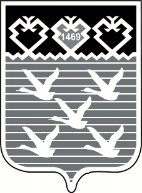 Чувашская РеспубликаАдминистрациягорода ЧебоксарыПОСТАНОВЛЕНИЕНормативные правовые акты, послужившие основанием для разработки  Муниципальной программыФедеральный закон от  06.10.2003 № 131-ФЗ «Об общих принципах организации местного самоуправления в Российской Федерации»;Федеральный закон от 02.03.2007 № 25-ФЗ «О муниципальной службе в Российской Федерации»;Федеральный закон от 15.11.1997 № 143-ФЗ «Об актах гражданского состояния»;Закон Чувашской Республики от 05.10.2007 № 62 «О муниципальной службе в Чувашской Республике»;Устав муниципального образования города Чебоксары – столицы Чувашской Республики; муниципальные правовые акты города ЧебоксарыОтветственный исполнитель Муниципальной программыОтдел ЗАГС администрации города Чебоксары;Отдел муниципальной службы и кадров администрации города Чебоксары;Правовое управление администрации города Чебоксары;Управление финансово-производственного обеспечения и информатизации администрации города Чебоксары.Соисполнители и участники Муниципальной программыАдминистрации районов города Чебоксары;Управление образования администрации города Чебоксары;Управление культуры и развития туризма администрации города Чебоксары; Управление физкультуры и спорта администрации города Чебоксары; Управление архитектуры и градостроительства администрации города Чебоксары;Управление ЖКХ, энергетики, транспорта и связи администрации города Чебоксары;Финансовое управление администрации города Чебоксары;Чебоксарский городской комитет по управлению имуществом администрации города Чебоксары;Заволжское территориальное управление администрации города ЧебоксарыПодпрограммы Муниципальной программы«Совершенствование кадровой политики и развитие кадрового потенциала муниципальной службы города Чебоксары»; «Совершенствование муниципального управления в сфере юстиции»;Обеспечение реализации муниципальной программы города Чебоксары «Развитие потенциала муниципального управления».Цели Муниципальной программыСовершенствование системы муниципального управления города Чебоксары;Создание оптимальных условий для эффективного оказания населению предоставляемых органами местного самоуправления и муниципальными учреждениями услуг;Повышение качества и доступности предоставления государственных услуг в сфере государственной регистрации актов гражданского состояния, в том числе в электронном видеЗадачиМуниципальной программыПовышение эффективности местного самоуправления и степени его ответственности перед населением;формирование высококвалифицированного кадрового состава органов местного самоуправления города, способного обеспечить эффективность муниципального управления;совершенствование порядка предоставления государственных услуг в сфере государственной регистрации актов гражданского состояния;формирование и материально-техническое оснащение базы данных записей актов гражданского состояния в городе ЧебоксарыЦелевые индикаторы и показатели Муниципальной программыК 2021 году будут достигнуты следующие показатели:удовлетворенность населения деятельностью органов  местного самоуправления - 46% от числа опрошенных;результативность деятельности муниципальных служащих - не ниже, чем «удовлетворительно»;наполняемость электронной базы данных актов гражданского состояния, поддержка ее в актуальном состоянии и обеспечение сохранности - 100%;срок предоставления информации органами записи актов гражданского состояния гражданам и юридическим лицам – до 7 днейСрок реализации Муниципальной программы2014-2020 годыОбъемы финансирования программы с разбивкой по годам реализации Муниципальной программыПрогнозируемые объемы финансирования мероприятий муниципальной программы в 2014-2020  годах  составляют:1 414 264,9 тыс. рублей, в том числе:  в 2014 году – 197 119,4 тыс. рублей;в 2015 году – 193 848,9 тыс. рублей;в 2016 году – 205 095,7 тыс. рублей;в 2017 году – 214 647,7 тыс. рублей;в 2018 году – 201 184,4 тыс. рублей;в 2019 году – 201 184,4 тыс. рублей;в 2020 году – 201 184,4 тыс. рублей.из них средства:федерального бюджета 77 714,3 тыс. рублей, в том числе по годам:в 2014 году – 10 153,4 тыс. рублей;в 2015 году – 10 276,0 тыс. рублей;в 2016 году – 12 116,6 тыс. рублей;в 2017 году – 12 762,0 тыс. рублей;в 2018 году – 10 802,1 тыс. рублей;в 2019 году – 10 802,1 тыс. рублей;в 2020 году – 10 802,1 тыс. рублей.республиканского бюджета Чувашской Республики 1 310,8 тыс. рублей, в том числе по годам:в 2014 году – 196,0 тыс. рублей;в 2015 году – 186,7 тыс. рублей;в 2016 году – 149,3 тыс. рублей;в 2017 году – 194,7 тыс. рублей;в 2018 году – 194,7 тыс. рублей;в 2019 году – 194,7 тыс. рублей;в 2020 году – 194,7 тыс. рублей.за счет средств бюджета города Чебоксары 1 335 239,8 тыс. рублей, в том числе по годам: в 2014 году – 186 770,0 тыс. рублей;в 2015 году – 183 386,2 тыс. рублей;в 2016 году – 192 829,8 тыс. рублей;в 2017 году – 201 691,0 тыс. рублей;в 2018 году – 190 187,6 тыс. рублей;в 2019 году – 190 187,6 тыс. рублей;в 2020 году – 190 187,6 тыс. рублей.Объемы финансирования муниципальной программы уточняются при формировании бюджета города Чебоксары на очередной финансовый год и плановый периодОжидаемые результаты реализации Муниципальной программыРеализация муниципальной программы позволит:повысить степень ответственности органов местного самоуправления города Чебоксары перед населением;укрепить доверие граждан к органам местного самоуправления;повысить эффективность муниципального управления;сформировать систему подбора в органы местного самоуправления города Чебоксары наиболее достойных кандидатур, компетентных специалистов на основе принципа равного доступа к муниципальной службе;обеспечить безопасные и комфортные условия  для работы муниципальных служащих и посетителей муниципальных учреждений, что позволит повысить качество предоставляемых муниципальных услуг;повысить качество и доступность государственных услуг в сфере государственной регистрации актов гражданского состояния;развить систему электронных услуг в сфере государственной регистрации актов гражданского состояния и сократить сроки предоставления информации гражданам и юридическим лицам;создать комфортные условия и укрепить материально-техническую базу отдела ЗАГС администрации города ЧебоксарыСистема организации контроля выполнения Муниципальной программыОбщее руководство реализацией муниципальной программы осуществляет заместитель главы администрации города Чебоксары – руководитель аппарата, который в ходе реализации программы координирует деятельность основных исполнителей и контролирует выполнение намеченных мероприятий.Кадровые службы органов местного самоуправления города Чебоксары ежеквартально до 15 числа месяца, следующего за отчетным периодом, представляют в отдел муниципальной службы и кадров администрации города Чебоксары информацию о ходе реализации программы по установленным формамЦели Муниципальной программыЗадачи Муниципальной программыПоказатели (индикаторы) Муниципальной программы123Совершенствование системы муниципального управления города Чебоксары;создание оптимальных условий для эффективного оказания населению предоставляемых органами местного самоуправления и муниципальными учреждениями услуг.Повышение эффективности местного самоуправления и степени его ответственности перед населением;формирование высококвалифицированного кадрового состава органов местного самоуправления города, способного обеспечить эффективность муниципального управления;формирование и внедрение системы подбора в органы местного самоуправления наиболее достойных кандидатур, компетентных специалистов на основе принципа равного доступа к муниципальной службе;повышение качества и доступности предоставления государственных услуг в сфере государственной регистрации актов гражданского состояния, в том числе в электронном виде.Удовлетворенность населения деятельностью органов  местного самоуправления - 46% от числа опрошенных;результативность деятельности муниципальных служащих - не ниже, чем «удовлетворительно»;наполняемость электронной базы данных актов гражданского состояния, поддержка ее в актуальном состоянии и обеспечение сохранности - 100%;среднее время ожидания в очереди при обращении заявителя в отдел ЗАГС для получения государственных услуг – 15 минут;срок предоставления информации органами записи актов гражданского состояния гражданам и юридическим лицам – до 7 дней.Нормативные правовые акты, послужившие основанием для разработки Подпрограммы Федеральный закон от  06.10.2003 № 131-ФЗ «Об общих принципах организации местного самоуправления в Российской Федерации»;Федеральный закон от 02.03.2007 № 25-ФЗ «О муниципальной службе в Российской Федерации»;Закон Чувашской Республики от 05.10.2007 № 62 «О муниципальной службе в Чувашской Республике»;Устав муниципального образования города Чебоксары – столицы Чувашской Республики; муниципальные правовые акты города Чебоксары.Ответственный исполнитель Подпрограммы Отдел муниципальной службы и кадров администрации города ЧебоксарыСоисполнители и участники Подпрограммы Администрации районов города Чебоксары;Управление образования администрации города Чебоксары;Управление культуры и развития туризма администрации города Чебоксары; Управление физкультуры и спорта администрации города Чебоксары; Управление архитектуры и градостроительства администрации города Чебоксары;Управление ЖКХ, энергетики, транспорта и связи администрации города Чебоксары;Финансовое управление администрации города Чебоксары;Чебоксарский городской комитет по управлению имуществом администрации города Чебоксары;Заволжское территориальное управление администрации города Чебоксары;Чебоксарское городское Собрание депутатов.Цели Подпрограммы Формирование высококвалифицированного кадрового состава муниципальной службы, обеспечивающего эффективность муниципального управления;
повышение эффективности муниципальной службы в городе Чебоксары (далее также – муниципальная служба), а также результативности профессиональной служебной деятельности муниципальных служащих города Чебоксары (далее также – муниципальные служащие)ЗадачиПодпрограммы Совершенствование системы правового регулирования муниципальной службы;внедрение новых кадровых технологий на муниципальной службе;эффективное профессиональное развитие муниципальных служащих, лиц, состоящих в кадровых резервах администрации города, территориальных, отраслевых и функциональных органов администрации города Чебоксары (далее также - кадровые резервы администрации города);повышение престижа муниципальной службы и авторитета муниципальных служащих;совершенствование порядка формирования, использования и подготовки кадровых резервов;создание объективных и прозрачных механизмов конкурсного отбора кандидатов на замещение должностей муниципальной службы и в кадровые резервы;формирование положительного имиджа органов местного самоуправления;обеспечение стабильности кадрового состава органов местного самоуправления;совершенствование организационной системы управления кадровыми процессами.Целевые индикаторы и показатели Подпрограммы К 2021 году предусматривается достижение следующих целевых индикаторов и показателей:доля подготовленных нормативных правовых актов администрации города, регулирующих вопросы муниципальной службы в городе Чебоксары, отнесенные к компетенции органов местного самоуправления, не менее 100 процентов;доля муниципальных служащих, прошедших обучение и получивших дополнительное профессиональное образование в текущем году, не менее 33 процентов;доля муниципальных служащих в возрасте до 30 лет в общей численности муниципальных служащих, имеющих стаж муниципальной службы более 3 лет, не менее 12 процентов;доля вакантных должностей муниципальной службы, замещаемых на конкурсной основе, в том числе из кадрового резерва администрации города, не менее 75 процентов;количество лиц, состоящих в резерве управленческих кадров города Чебоксары, не менее 15 человек;доля должностей муниципальной службы, на которые сформирован кадровый резерв, не менее 65 процентов;доля муниципальных служащих в городе Чебоксары в возрасте до 30 лет в общей численности муниципальных служащих, не менее 23 процента;оценка гражданами уровня эффективности муниципальной службы и результативности деятельности муниципальных служащих не ниже чем «удовлетворительно»;оценка муниципальными служащими условий и результатов своей работы, морально-психологического климата в коллективе не ниже чем «удовлетворительно»Срок реализации Подпрограммы 2014-2020 годыОбъемы финансирования Подпрограммы  с разбивкой по годам реализации Общий объем финансирования мероприятий Подпрограммы  за счет средств бюджета города Чебоксары в 2014 - 2020 годах  составит 5892,5 тыс. рублей, в том числе:  в 2014 году – 580,6 тыс. рублей;в 2015 году – 311,9 тыс. рублей;в 2016 году – 600 тыс. рублей;в 2017 году – 1 100,0 тыс. рублей;в 2018 году – 1 100,0 тыс. рублей;в 2019 году – 1 100,0 тыс. рублей;в 2020 году – 1 100,0 тыс. рублей.Объемы и источники финансирования подпрограммы уточняются при формировании бюджета города Чебоксары на очередной финансовый год и плановый период.Ожидаемые результаты реализации Подпрограммы  Полнота нормативно-правовой базы города Чебоксары по вопросам муниципальной службы;использование инновационных технологий профессионального развития муниципальных служащих, лиц, состоящих в кадровых резервах;создание эффективной системы поиска и отбора кандидатов для замещения должностей муниципальной службы для включения в кадровые резервы, основанной на принципах открытости, объективности и равного доступа граждан к муниципальной службе;применение современных методов оценки граждан и муниципальных служащих;доверие граждан к деятельности муниципальных служащих;стабильность профессионального кадрового состава муниципальной службы;эффективность кадровых резервов;престиж муниципальной службы;формирование положительного имиджа органов местного самоуправления в городе ЧебоксарыСистема организации контроля выполнения Подпрограммы Общее руководство реализацией Подпрограммы  осуществляет заместитель главы администрации города Чебоксары – руководитель аппарата, который в ходе реализации подпрограммы координирует деятельность основных исполнителей и контролирует выполнение намеченных мероприятий.Кадровые службы органов местного самоуправления города Чебоксары ежеквартально до 15 числа месяца, следующего за отчетным периодом, представляют в сектор кадровой работы отдела муниципальной службы и кадров  администрации города Чебоксары информацию о ходе реализации Подпрограммы по установленным формам.№№п/пИндикатор (наименование)Индикатор (наименование)Единица измеренияЗначение показателейЗначение показателейЗначение показателейЗначение показателейЗначение показателейЗначение показателейЗначение показателейЗначение показателейЗначение показателейЗначение показателейЗначение показателей№№п/пИндикатор (наименование)Индикатор (наименование)Единица измерения2014 год2014 год2015 год2015 год2016 год2016 год2017 год2017 год2018 год2019 год2020 год1223445566778910Муниципальная программа города Чебоксары «Развитие потенциала муниципального управления» Муниципальная программа города Чебоксары «Развитие потенциала муниципального управления» Муниципальная программа города Чебоксары «Развитие потенциала муниципального управления» Муниципальная программа города Чебоксары «Развитие потенциала муниципального управления» Муниципальная программа города Чебоксары «Развитие потенциала муниципального управления» Муниципальная программа города Чебоксары «Развитие потенциала муниципального управления» Муниципальная программа города Чебоксары «Развитие потенциала муниципального управления» Муниципальная программа города Чебоксары «Развитие потенциала муниципального управления» Муниципальная программа города Чебоксары «Развитие потенциала муниципального управления» Муниципальная программа города Чебоксары «Развитие потенциала муниципального управления» Муниципальная программа города Чебоксары «Развитие потенциала муниципального управления» Муниципальная программа города Чебоксары «Развитие потенциала муниципального управления» Муниципальная программа города Чебоксары «Развитие потенциала муниципального управления» Муниципальная программа города Чебоксары «Развитие потенциала муниципального управления» Муниципальная программа города Чебоксары «Развитие потенциала муниципального управления» 1.Удовлетворенность населения деятельностью органов местного самоуправления города ЧебоксарыУдовлетворенность населения деятельностью органов местного самоуправления города Чебоксары% от числа опрошенных33333636373738384144462.Оценка гражданами уровня эффективности муниципальной службы и результативности деятельности муниципальных служащих не ниже чем "удовлетворительно"Оценка гражданами уровня эффективности муниципальной службы и результативности деятельности муниципальных служащих не ниже чем "удовлетворительно"% от числа опрошенныхудовлетворительноудовлетворительноудовлетворительноудовлетворительноудовлетворительноудовлетворительноудовлетворительноудовлетворительноудовлетворительноудовлетворительноудовлетворительноПодпрограмма «Совершенствование кадровой политики и развитие кадрового потенциала муниципальной службы города Чебоксары» Подпрограмма «Совершенствование кадровой политики и развитие кадрового потенциала муниципальной службы города Чебоксары» Подпрограмма «Совершенствование кадровой политики и развитие кадрового потенциала муниципальной службы города Чебоксары» Подпрограмма «Совершенствование кадровой политики и развитие кадрового потенциала муниципальной службы города Чебоксары» Подпрограмма «Совершенствование кадровой политики и развитие кадрового потенциала муниципальной службы города Чебоксары» Подпрограмма «Совершенствование кадровой политики и развитие кадрового потенциала муниципальной службы города Чебоксары» Подпрограмма «Совершенствование кадровой политики и развитие кадрового потенциала муниципальной службы города Чебоксары» Подпрограмма «Совершенствование кадровой политики и развитие кадрового потенциала муниципальной службы города Чебоксары» Подпрограмма «Совершенствование кадровой политики и развитие кадрового потенциала муниципальной службы города Чебоксары» Подпрограмма «Совершенствование кадровой политики и развитие кадрового потенциала муниципальной службы города Чебоксары» Подпрограмма «Совершенствование кадровой политики и развитие кадрового потенциала муниципальной службы города Чебоксары» Подпрограмма «Совершенствование кадровой политики и развитие кадрового потенциала муниципальной службы города Чебоксары» Подпрограмма «Совершенствование кадровой политики и развитие кадрового потенциала муниципальной службы города Чебоксары» Подпрограмма «Совершенствование кадровой политики и развитие кадрового потенциала муниципальной службы города Чебоксары» Подпрограмма «Совершенствование кадровой политики и развитие кадрового потенциала муниципальной службы города Чебоксары» 3.3.Доля подготовленных нормативных правовых актов администрации города, регулирующих вопросы муниципальной службы в городе Чебоксары, отнесенные к компетенции органов местного самоуправления%не менее 100не менее 100не менее 100не менее 100не менее 100не менее 100не менее 100не менее 100не менее 100не менее 100не менее 1004.4.Доля муниципальных служащих, прошедших обучение и получивших дополнительное профессиональное образование в текущем году%не менее 33не менее 33не менее 33не менее 33не менее 33не менее 33не менее 33не менее 33не менее 33не менее 33не менее 335.5.Доля муниципальных служащих в городе Чебоксары в возрасте до 30 лет в общей численности муниципальных служащих, имеющих стаж муниципальной службы более 3 лет%не менее 12не менее 12не менее 12не менее 12не менее 12не менее 12не менее 12не менее 12не менее 12не менее 12не менее 126.6.Доля вакантных должностей муниципальной службы, замещаемых на конкурсной основе, в том числе из кадрового резерва администрации города%не менее 72не менее 74не менее 74не менее 75не менее 75не менее 75не менее 75не менее 75не менее 75не менее75не менее 757.7.Количество лиц, состоящих в резерве управленческих кадров города Чебоксары, человекчел.не менее 15не менее 15не менее 15не менее 15не менее 15не менее 15не менее 15не менее 15не менее 15не менее 15не менее 158.8.Доля должностей муниципальной службы, на которые сформирован кадровый резерв%не менее 60не менее 61не менее 61не менее 62не менее 62не менее 62не менее 62не менее 63не менее 63не менее 64не менее 659.9.Доля муниципальных служащих в возрасте до 30 лет в общей численности муниципальных служащих%не менее 22не менее 22,1не менее 22,1не менее 22,3не менее 22,3не менее 22,5не менее 22,5не менее 22,7не менее 22,7не менее 22,9не менее 2310.10.Оценка муниципальными служащими условий и результатов своей работы, морально-психологического климата в коллективе не ниже чем "удовлетворительно"%удовлетворительноудовлетворительноудовлетворительноудовлетворительноудовлетворительноудовлетворительноудовлетворительноудовлетворительноудовлетворительноудовлетворительноудовлетворительноПодпрограмма «Совершенствование муниципального управления в сфере юстицииПодпрограмма «Совершенствование муниципального управления в сфере юстицииПодпрограмма «Совершенствование муниципального управления в сфере юстицииПодпрограмма «Совершенствование муниципального управления в сфере юстицииПодпрограмма «Совершенствование муниципального управления в сфере юстицииПодпрограмма «Совершенствование муниципального управления в сфере юстицииПодпрограмма «Совершенствование муниципального управления в сфере юстицииПодпрограмма «Совершенствование муниципального управления в сфере юстицииПодпрограмма «Совершенствование муниципального управления в сфере юстицииПодпрограмма «Совершенствование муниципального управления в сфере юстицииПодпрограмма «Совершенствование муниципального управления в сфере юстицииПодпрограмма «Совершенствование муниципального управления в сфере юстицииПодпрограмма «Совершенствование муниципального управления в сфере юстицииПодпрограмма «Совершенствование муниципального управления в сфере юстицииПодпрограмма «Совершенствование муниципального управления в сфере юстиции11.11.обеспеченность судебных участков мировых судей Чувашской Республики зданиями или помещениями, соответствующими требованиям для отправления правосудия (процентов от общего количества судебных участков мировых судей Чувашской Республики)%-----10010010010010010012.12.срок предоставления информации органами записи актов гражданского состояния гражданам и юридическим лицам (дней)кол-во дней-----99888713.13.наполняемость электронной базы данных актов гражданского состояния, поддержка ее в актуальном состоянии и обеспечение сохранности (процентов)%-----10010010010010010014.14.Предоставление государственных услуг в сфере государственной регистрации актов гражданского состояния в электронном виде (доля заявлений о государственной регистрации актов гражданского состояния и совершении иных юридически значимых действий, поступивших в электронном виде, в общем количестве поступивших заявлений)%-----998887Статус Наименование муниципальной программы, подпрограммы, основного мероприятия и мероприятияИсточники финансированияОтветственный исполнительКод бюджетной классификацииКод бюджетной классификацииКод бюджетной классификацииКод бюджетной классификацииОценка расходов по годам, тыс. руб.Оценка расходов по годам, тыс. руб.Оценка расходов по годам, тыс. руб.Оценка расходов по годам, тыс. руб.Оценка расходов по годам, тыс. руб.Оценка расходов по годам, тыс. руб.Оценка расходов по годам, тыс. руб.Статус Наименование муниципальной программы, подпрограммы, основного мероприятия и мероприятияИсточники финансированияОтветственный исполнительГРБСРзПрЦСРГВР2014201520162017201820192020123456789101112131415Муниципальная программа города Чебоксары«Развитие потенциала муниципального управления» всегохххх197119,4193848,9205 095,7214 647,7201 184,4201 184,4201 184,4Муниципальная программа города Чебоксары«Развитие потенциала муниципального управления» федеральный бюджетхххх10153,410276,012 116,612 762,010 802,110 802,110 802,1Муниципальная программа города Чебоксары«Развитие потенциала муниципального управления» республиканский бюджет Чувашской Республикихххх196,0186,7149,3194,7194,7194,7194,7Муниципальная программа города Чебоксары«Развитие потенциала муниципального управления» бюджет города Чебоксарыхххх186770,0183386,2192 829,8201691,0190 187,6190 187,6190 187,6Муниципальная программа города Чебоксары«Развитие потенциала муниципального управления» внебюджетные источникихххх0,000,000,000,000,000,000,00Подпрограмма.«Совершенствование кадровой политики и развитие кадрового потенциала муниципальной службы города Чебоксары» всегоАдминистрация города Чебоксарыхххх580,6311,9600,01 100,01 100,01 100,01 100,0Подпрограмма.«Совершенствование кадровой политики и развитие кадрового потенциала муниципальной службы города Чебоксары» федеральный бюджетАдминистрация города Чебоксарыхххх0,000,000,000,000,000,000,00Подпрограмма.«Совершенствование кадровой политики и развитие кадрового потенциала муниципальной службы города Чебоксары» республиканский бюджет Чувашской РеспубликиАдминистрация города Чебоксарыxxxx0,000,000,000,000,000,000,00Подпрограмма.«Совершенствование кадровой политики и развитие кадрового потенциала муниципальной службы города Чебоксары» бюджет города ЧебоксарыАдминистрация города Чебоксарыxxxx580,6311,9600,01 100,01 100,01 100,01 100,0Подпрограмма.«Совершенствование кадровой политики и развитие кадрового потенциала муниципальной службы города Чебоксары» внебюджетные источникиАдминистрация города Чебоксарыxxxx0,000,000,000,000,000,000,00Основное мероприятие 1.Переподготовка и повышение квалификации кадров для муниципальной службывсегоАдминистрация города Чебоксарыxxxх580,6311,9600,01 100,01 100,01 100,01 100,0Основное мероприятие 1.Переподготовка и повышение квалификации кадров для муниципальной службыфедеральный бюджетАдминистрация города Чебоксарыxxxx0,000,000,000,000,000,000,00Основное мероприятие 1.Переподготовка и повышение квалификации кадров для муниципальной службыреспубликанский бюджет Чувашской РеспубликиАдминистрация города Чебоксарыxxxx0,000,000,000,000,000,000,00Основное мероприятие 1.Переподготовка и повышение квалификации кадров для муниципальной службыбюджет города ЧебоксарыАдминистрация города Чебоксары90301040113Ч531002Ч520200000200580,6311,9600,01 100,01 100,01 100,01 100,0Основное мероприятие 1.Переподготовка и повышение квалификации кадров для муниципальной службывнебюджетные источникиАдминистрация города Чебоксарыxxxx0,000,000,000,000,000,000,00ПодпрограммаРазвитие муниципальной службывсегоАдминистрация города Чебоксары, Администрации районов города Чебоксары Управление архитектуры и градостроительстваxxxх1 958,9144,20,000,000,000,000,00федеральный бюджетхххх1 958,9144,20,000,000,000,000,00республиканский бюджет Чувашской Республикиxxxx0,000,000,000,000,000,000,00бюджет города Чебоксарыxxxx0,000,000,000,000,000,000,00внебюджетные источникиxxxx0,000,000,000,000,000,000,00Основное мероприятие.1.Разработка проектно-сметной документации на реконструкцию и перепланировку нежилого помещения по адресу: г.Чебоксары, ул. Пирогова, д.18/1всегоУправление архитектуры и градостроительства администрация города Чебоксары xxxx319,00,00,00,00,00,00,0федеральный бюджетхххх0,000,000,000,000,000,000,00республиканский бюджет Чувашской Республикихххх0,000,000,000,000,000,000,00бюджет города Чебоксары9090113Ч54Ш002400319,00,00,00,00,00,00,0внебюджетные источникихххх0,000,000,000,000,000,000,00Основное мероприятие 2.Реконструкция здания по адресу: г. Чебоксары, ул. Кривова, д. 15«а», передаваемого городу Чебоксары для осуществления деятельности муниципального архива города ЧебоксарывсегоУправление архитектуры и градостроительства администрация города Чебоксарыхххх1 639,9144,20,00,00,00,00,0федеральный бюджетхххх0,000,000,000,000,000,000,00республиканский бюджет Чувашской Республикихххх0,000,000,000,000,000,000,00бюджет города Чебоксары9090113Ч54Ш0034001 639,9144,20,00,00,00,00,0внебюджетные источникихххх0,000,000,000,000,000,000,00Подпрограмма.«Совершенствование муниципального управления  в сфере юстиции»всегоАдминистрация города Чебоксары хххх10153,410276,012 116,612 762,010 802,110 802,110 802,1Подпрограмма.«Совершенствование муниципального управления  в сфере юстиции»федеральный бюджетАдминистрация города Чебоксары хххх10153,410276,012 116,612 762,010 802,110 802,110 802,1Подпрограмма.«Совершенствование муниципального управления  в сфере юстиции»республиканский бюджет Чувашской РеспубликиАдминистрация города Чебоксары xxxx0,000,000,000,000,000,000,00Подпрограмма.«Совершенствование муниципального управления  в сфере юстиции»бюджет города ЧебоксарыАдминистрация города Чебоксары xxxx0,000,000,000,000,000,000,00Подпрограмма.«Совершенствование муниципального управления  в сфере юстиции»внебюджетные источникиАдминистрация города Чебоксары xxxx0,000,000,000,000,000,000,00Основное мероприятие 1.Обеспечение деятельности мировых судей Чувашской Республики в целях реализации прав, свобод и законных интересов граждан и юридических лицвсегоАдминистрация города Чебоксарыxxxх170,8154,0991,10,00,00,00,0Основное мероприятие 1.Обеспечение деятельности мировых судей Чувашской Республики в целях реализации прав, свобод и законных интересов граждан и юридических лицфедеральный бюджетАдминистрация города Чебоксары9030105Ч515120Ч540151200х170,8154,0991,10,00,00,00,0Основное мероприятие 1.Обеспечение деятельности мировых судей Чувашской Республики в целях реализации прав, свобод и законных интересов граждан и юридических лицреспубликанский бюджет Чувашской РеспубликиАдминистрация города Чебоксарыхххх0,000,000,000,000,000,000,00Основное мероприятие 1.Обеспечение деятельности мировых судей Чувашской Республики в целях реализации прав, свобод и законных интересов граждан и юридических лицбюджет города ЧебоксарыАдминистрация города Чебоксарыхххх0,000,000,000,000,000,000,00Основное мероприятие 1.Обеспечение деятельности мировых судей Чувашской Республики в целях реализации прав, свобод и законных интересов граждан и юридических лицвнебюджетные источникиАдминистрация города Чебоксарыхххх0,000,000,000,000,000,000,00Основное мероприятие 2.Повышение качества и доступности государственных услуг в сфере государственной регистрации актов гражданского состояния, в том числе в электронном видевсегоАдминистрация города ЧебоксарыАдминистрации районов города Чебоксарыххх9982,610122,012116,612762,010802,110802,110802,1Основное мероприятие 2.Повышение качества и доступности государственных услуг в сфере государственной регистрации актов гражданского состояния, в том числе в электронном видефедеральный бюджетАдминистрация города ЧебоксарыАдминистрации районов города Чебоксары9039049059060304Ч515932Ч5402593007000,6994,0994,0994,06683,91440,5918,41079,26850,31006,41233,42035,89310,21033,01033,01385,87350,31033,01033,01385,87350,31033,01033,01385,87350,31033,01033,01385,8Основное мероприятие 2.Повышение качества и доступности государственных услуг в сфере государственной регистрации актов гражданского состояния, в том числе в электронном видереспубликанский бюджет Чувашской РеспубликиАдминистрация города ЧебоксарыАдминистрации районов города Чебоксарыхххх0,000,000,000,000,000,000,00Основное мероприятие 2.Повышение качества и доступности государственных услуг в сфере государственной регистрации актов гражданского состояния, в том числе в электронном видебюджет города ЧебоксарыАдминистрация города ЧебоксарыАдминистрации районов города Чебоксарыхххх0,000,000,000,000,000,000,00Основное мероприятие 2.Повышение качества и доступности государственных услуг в сфере государственной регистрации актов гражданского состояния, в том числе в электронном видевнебюджетные источникиАдминистрация города ЧебоксарыАдминистрации районов города Чебоксарыхххх0,000,000,000,000,000,000,00ПодпрограммаОбеспечение реализации муниципальной программы города Чебоксары «Развитие потенциала муниципального управления города Чебоксары» всегоАдминистрация города ЧебоксарыАдминистрации районов города ЧебоксарыЧебоксарское городское Собрание депутатовхххх184426,8183116,8192379,1200785,7189 282,3189 282,3189 282,3ПодпрограммаОбеспечение реализации муниципальной программы города Чебоксары «Развитие потенциала муниципального управления города Чебоксары» федеральный бюджетАдминистрация города ЧебоксарыАдминистрации районов города ЧебоксарыЧебоксарское городское Собрание депутатовхххх0,000,000,000,000,000,000,00ПодпрограммаОбеспечение реализации муниципальной программы города Чебоксары «Развитие потенциала муниципального управления города Чебоксары» республиканский бюджет Чувашской РеспубликиАдминистрация города ЧебоксарыАдминистрации районов города ЧебоксарыЧебоксарское городское Собрание депутатовхххх196,0186,7149,3194,7194,7194,7194,7ПодпрограммаОбеспечение реализации муниципальной программы города Чебоксары «Развитие потенциала муниципального управления города Чебоксары» бюджет города ЧебоксарыАдминистрация города ЧебоксарыАдминистрации районов города ЧебоксарыЧебоксарское городское Собрание депутатовхххх184230,8182930,1192229,8200591,0189087,6189087,6189087,6ПодпрограммаОбеспечение реализации муниципальной программы города Чебоксары «Развитие потенциала муниципального управления города Чебоксары» внебюджетные источникиАдминистрация города ЧебоксарыАдминистрации районов города ЧебоксарыЧебоксарское городское Собрание депутатовхххх0,000,000,000,000,000,000,00Основное мероприятие 1.Обеспечение функций муниципальных органоввсегоАдминистрация города ЧебоксарыАдминистрации районов города ЧебоксарыЧебоксарское городское Собрание депутатовхххх183591,0182390,7172 487,3138264,8166 845,0166 845,0166 845,0Основное мероприятие 1.Обеспечение функций муниципальных органовфедеральный бюджетАдминистрация города ЧебоксарыАдминистрации районов города ЧебоксарыЧебоксарское городское Собрание депутатовхххх0,000,000,000,000,000,000,00Основное мероприятие 1.Обеспечение функций муниципальных органовреспубликанский бюджет Чувашской РеспубликиАдминистрация города ЧебоксарыАдминистрации районов города ЧебоксарыЧебоксарское городское Собрание депутатовхххх0,000,000,000,000,000,000,00Основное мероприятие 1.Обеспечение функций муниципальных органовбюджет города ЧебоксарыАдминистрация города ЧебоксарыАдминистрации районов города ЧебоксарыЧебоксарское городское Собрание депутатов903904905906907909930010475Э0020Ч5Э0100200х183591,068052,924957,624327,224925,64023,214481,621912,2182390,766246,225017,124976,526575,34152,114255,821167,7172 487,366867,225111,625277,425751,33777,813921,211780,8138264,860636,318075,317445,918484,22862,411920,68840,1166 845,069236,422852,821934,624368,33291,412131,313030,2166 845,069236,422852,821934,624368,33291,412131,313030,2166 845,069236,422852,821934,624368,33291,412131,313030,2Основное мероприятие 1.Обеспечение функций муниципальных органоввнебюджетные источникиАдминистрация города ЧебоксарыАдминистрации районов города ЧебоксарыЧебоксарское городское Собрание депутатовхххх0,000,000,000,000,000,000,00Основное мероприятие 2.Обеспечение деятельности (оказание услуг) муниципальных учреждений всегоАдминистрация города ЧебоксарыМБУ «Управление транспортного и хозяйственного обслуживания»хххх579,8476,45 511,343946,013500,013500,013500,0Основное мероприятие 2.Обеспечение деятельности (оказание услуг) муниципальных учреждений федеральный бюджетАдминистрация города ЧебоксарыМБУ «Управление транспортного и хозяйственного обслуживания»хххх0,000,000,000,000,000,000,00Основное мероприятие 2.Обеспечение деятельности (оказание услуг) муниципальных учреждений республиканский бюджет Чувашской РеспубликиАдминистрация города ЧебоксарыМБУ «Управление транспортного и хозяйственного обслуживания»хххх0,000,000,000,000,000,000,00Основное мероприятие 2.Обеспечение деятельности (оказание услуг) муниципальных учреждений бюджет города ЧебоксарыАдминистрация города ЧебоксарыМБУ «Управление транспортного и хозяйственного обслуживания»9030113Ч5Э0060Ч5Э0100600200579,8476,45 511,343946,013500,013500,013500,0Основное мероприятие 2.Обеспечение деятельности (оказание услуг) муниципальных учреждений внебюджетные источникиАдминистрация города ЧебоксарыМБУ «Управление транспортного и хозяйственного обслуживания»хххх0,000,000,000,000,000,000,00Основное мероприятие 3.Проведение комплексных исследований социального благополучия населения, изучения общественного мнения о работе органов государственной власти Чувашской Республики и органов местного самоуправления Чувашской РеспубликивсегоАдминистрация города Чебоксарыхххх60,063,045,060,060,060,060,0Основное мероприятие 3.Проведение комплексных исследований социального благополучия населения, изучения общественного мнения о работе органов государственной власти Чувашской Республики и органов местного самоуправления Чувашской Республикифедеральный бюджетАдминистрация города Чебоксарыхххх0,000,000,000,000,000,000,00Основное мероприятие 3.Проведение комплексных исследований социального благополучия населения, изучения общественного мнения о работе органов государственной власти Чувашской Республики и органов местного самоуправления Чувашской Республикиреспубликанский бюджет Чувашской РеспубликиАдминистрация города Чебоксарыхххх0,000,000,000,000,000,000,00Основное мероприятие 3.Проведение комплексных исследований социального благополучия населения, изучения общественного мнения о работе органов государственной власти Чувашской Республики и органов местного самоуправления Чувашской Республикибюджет города ЧебоксарыАдминистрация города Чебоксары90301040113Ч5Э1001Ч5Э011376020060,063,045,060,060,060,060,0Основное мероприятие 3.Проведение комплексных исследований социального благополучия населения, изучения общественного мнения о работе органов государственной власти Чувашской Республики и органов местного самоуправления Чувашской Республикивнебюджетные источникиАдминистрация города Чебоксарыхххх0,000,000,000,000,000,000,00Основное мероприятие 4.Выполнение других обязательств муниципального образования Чувашской РеспубликивсегоАдминистрация города ЧебоксарыЗаволжское территориальное управление Чебоксарское городское Собрание депутатов Управление архитектуры и градостроительства Управление образованияФинансовое управлениехххх0,000,0011 259,816344,37193,07193,07193,0Основное мероприятие 4.Выполнение других обязательств муниципального образования Чувашской Республикифедеральный бюджетАдминистрация города ЧебоксарыЗаволжское территориальное управление Чебоксарское городское Собрание депутатов Управление архитектуры и градостроительства Управление образованияФинансовое управлениехххх0,000,000,000,000,000,000,00Основное мероприятие 4.Выполнение других обязательств муниципального образования Чувашской Республикиреспубликанский бюджет Чувашской РеспубликиАдминистрация города ЧебоксарыЗаволжское территориальное управление Чебоксарское городское Собрание депутатов Управление архитектуры и градостроительства Управление образованияФинансовое управлениехххх0,000,000,000,000,000,000,00Основное мероприятие 4.Выполнение других обязательств муниципального образования Чувашской Республикибюджет города ЧебоксарыАдминистрация города ЧебоксарыЗаволжское территориальное управление Чебоксарское городское Собрание депутатов Управление архитектуры и градостроительства Управление образованияФинансовое управление903907909930974992 010301040113Ч5Э0173770Ч5Э0173790х0,000,0011 259,83575,045,07550,949,539,516344,37565,010,08177,224,0568,17193,03065,04128,07193,03065,04128,07193,03065,04128,0Основное мероприятие 4.Выполнение других обязательств муниципального образования Чувашской Республикивнебюджетные источникиАдминистрация города ЧебоксарыЗаволжское территориальное управление Чебоксарское городское Собрание депутатов Управление архитектуры и градостроительства Управление образованияФинансовое управлениехххх0,000,000,000,000,000,000,00Основное мероприятие 5.Обеспечение деятельности административных комиссий для рассмотрения дел об административных правонарушениях за счет субвенции, предоставляемой из республиканского бюджета Чувашской РеспубликивсегоАдминистрация города ЧебоксарыАдминистрации районов города Чебоксарыхххх196,0186,7149,3194,7194,7194,7194,7Основное мероприятие 5.Обеспечение деятельности административных комиссий для рассмотрения дел об административных правонарушениях за счет субвенции, предоставляемой из республиканского бюджета Чувашской Республикифедеральный бюджетАдминистрация города ЧебоксарыАдминистрации районов города Чебоксарыхххх0,000,000,000,000,000,000,00Основное мероприятие 5.Обеспечение деятельности административных комиссий для рассмотрения дел об административных правонарушениях за счет субвенции, предоставляемой из республиканского бюджета Чувашской Республикиреспубликанский бюджет Чувашской РеспубликиАдминистрация города ЧебоксарыАдминистрации районов города Чебоксары9039049059060104Ч5ЭБ002Ч5Э0113800200196,01,864,764,764,7186,74,060,960,960,9149,35,348,048,048,0194,764,964,964,9194,764,964,964,9194,764,964,964,9194,764,964,964,9Основное мероприятие 5.Обеспечение деятельности административных комиссий для рассмотрения дел об административных правонарушениях за счет субвенции, предоставляемой из республиканского бюджета Чувашской Республикибюджет города ЧебоксарыАдминистрация города ЧебоксарыАдминистрации районов города Чебоксарыхххх0,000,000,000,000,000,000,00Основное мероприятие 5.Обеспечение деятельности административных комиссий для рассмотрения дел об административных правонарушениях за счет субвенции, предоставляемой из республиканского бюджета Чувашской Республикивнебюджетные источникиАдминистрация города ЧебоксарыАдминистрации районов города Чебоксарыхххх0,000,000,000,000,000,000,00Основное мероприятие 6.Обеспечение деятельности административных комиссий, административных правонарушений  (за счет средств местного бюджета)всегоАдминистрация города ЧебоксарыАдминистрации районов города Чебоксарыхххх0,00,02 926,41975,91709,61709,61709,6Основное мероприятие 6.Обеспечение деятельности административных комиссий, административных правонарушений  (за счет средств местного бюджета)федеральный бюджетАдминистрация города ЧебоксарыАдминистрации районов города Чебоксарыхххх0,000,000,000,000,000,000,00Основное мероприятие 6.Обеспечение деятельности административных комиссий, административных правонарушений  (за счет средств местного бюджета)республиканский бюджет Чувашской РеспубликиАдминистрация города ЧебоксарыАдминистрации районов города Чебоксарыхххх0,000,000,000,000,000,000,00Основное мероприятие 6.Обеспечение деятельности административных комиссий, административных правонарушений  (за счет средств местного бюджета)бюджет города ЧебоксарыАдминистрация города ЧебоксарыАдминистрации районов города Чебоксары9039049059060104Ч5ЭГ002Ч5Э01738002000,00,02 926,4370,8646,0448,41461,21975,9889,6986,3100,01709,6889,6720,0100,01709,6889,6720,0100,01709,6889,6720,0100,0Основное мероприятие 6.Обеспечение деятельности административных комиссий, административных правонарушений  (за счет средств местного бюджета)внебюджетные источникиАдминистрация города ЧебоксарыАдминистрации районов города Чебоксарыхххх0,000,000,000,000,000,000,00Целевой индикатор и показатель(наименование)Единица измеренияЗначение показателейЗначение показателейЗначение показателейЗначение показателейЗначение показателейЗначение показателейЗначение показателейЦелевой индикатор и показатель(наименование)Единица измерения2014 год2015 год2016 год2017 год2018 год2019 год2020 год12345678910Подпрограмма «Совершенствование кадровой политики и развитие кадрового потенциала муниципальной службы города Чебоксары»Подпрограмма «Совершенствование кадровой политики и развитие кадрового потенциала муниципальной службы города Чебоксары»Подпрограмма «Совершенствование кадровой политики и развитие кадрового потенциала муниципальной службы города Чебоксары»Подпрограмма «Совершенствование кадровой политики и развитие кадрового потенциала муниципальной службы города Чебоксары»Подпрограмма «Совершенствование кадровой политики и развитие кадрового потенциала муниципальной службы города Чебоксары»Подпрограмма «Совершенствование кадровой политики и развитие кадрового потенциала муниципальной службы города Чебоксары»Подпрограмма «Совершенствование кадровой политики и развитие кадрового потенциала муниципальной службы города Чебоксары»Подпрограмма «Совершенствование кадровой политики и развитие кадрового потенциала муниципальной службы города Чебоксары»Подпрограмма «Совершенствование кадровой политики и развитие кадрового потенциала муниципальной службы города Чебоксары»Подпрограмма «Совершенствование кадровой политики и развитие кадрового потенциала муниципальной службы города Чебоксары»1.Доля подготовленных нормативных правовых актов администрации города, регулирующих вопросы муниципальной службы в городе Чебоксары, отнесенные к компетенции органов местного самоуправления%не менее 100не менее 100не менее 100не менее 100не менее 100не менее 100не менее 1002.Доля муниципальных служащих, прошедших обучение и получивших дополнительное профессиональное образование в текущем году%не менее 33не менее 33не менее 33не менее 33не менее 33не менее 33не менее 333.Доля муниципальных служащих в городе Чебоксары в возрасте до 30 лет в общей численности муниципальных служащих, имеющих стаж муниципальной службы более 3 лет%не менее 12не менее 12не менее 12не менее 12не менее 12не менее 12не менее 124.Доля вакантных должностей муниципальной службы, замещаемых на конкурсной основе, в том числе из кадрового резерва администрации города%не менее 72не менее 74не менее 75не менее 75не менее 75не менее75не менее 755.Количество лиц, состоящих в резерве управленческих кадров города Чебоксары, человекчел.не менее 15не менее 15не менее 15не менее 15не менее 15не менее 15не менее 156.Доля должностей муниципальной службы, на которые сформирован кадровый резерв%не менее 60не менее 61не менее 62не менее 62не менее 63не менее 64не менее 657.Доля муниципальных служащих в возрасте до 30 лет в общей численности муниципальных служащих%не менее 22не менее 22,1не менее 22,3не менее 22,5не менее 22,7не менее 22,9не менее 238.Оценка муниципальными служащими условий и результатов своей работы, морально-психологического климата в коллективе не ниже чем "удовлетворительно"%удовлетворительноудовлетворительноудовлетворительноудовлетворительноудовлетворительноудовлетворительноудовлетворительноСтатус Наименование подпрограммы муниципальной программыИсточники финансированияИсточники финансированияОтветственный исполнительОтветственный исполнительКод бюджетной классификацииКод бюджетной классификацииКод бюджетной классификацииКод бюджетной классификацииКод бюджетной классификацииКод бюджетной классификацииКод бюджетной классификацииОценка расходов по годам, тыс. руб.Оценка расходов по годам, тыс. руб.Оценка расходов по годам, тыс. руб.Оценка расходов по годам, тыс. руб.Оценка расходов по годам, тыс. руб.Оценка расходов по годам, тыс. руб.Оценка расходов по годам, тыс. руб.Оценка расходов по годам, тыс. руб.Статус Наименование подпрограммы муниципальной программыИсточники финансированияИсточники финансированияОтветственный исполнительОтветственный исполнительГРБСГРБСРзПрРзПрЦСРЦСРВР20142014201520162017201820192020123344556677899101112131415Подпрограмма «Совершенствование кадровой политики и развитие кадрового потенциала муниципальной службы города Чебоксары» всеговсегоАдминистрация города ЧебоксарыАдминистрация города Чебоксарыххххххх580,6580,6311,9600,01100,01100,01100,01100,0Подпрограмма «Совершенствование кадровой политики и развитие кадрового потенциала муниципальной службы города Чебоксары» федеральный бюджетфедеральный бюджетАдминистрация города ЧебоксарыАдминистрация города Чебоксарыххххххх0,00,00,00,00,00,00,00,0Подпрограмма «Совершенствование кадровой политики и развитие кадрового потенциала муниципальной службы города Чебоксары» республиканский бюджетреспубликанский бюджетАдминистрация города ЧебоксарыАдминистрация города Чебоксарыххххххх0,00,00,00,00,00,00,00,0Подпрограмма «Совершенствование кадровой политики и развитие кадрового потенциала муниципальной службы города Чебоксары» бюджет города Чебоксарыбюджет города ЧебоксарыАдминистрация города ЧебоксарыАдминистрация города Чебоксарыххххххх580,6580,6311,9600,01100,01100,01100,01100,0Подпрограмма «Совершенствование кадровой политики и развитие кадрового потенциала муниципальной службы города Чебоксары» внебюджетные источникивнебюджетные источникиАдминистрация города ЧебоксарыАдминистрация города Чебоксарыххххххх0,00,00,00,00,00,00,00,0Цель: 1.«Формирование высококвалифицированного кадрового состава муниципальной службы, обеспечивающего эффективность муниципального управления».2.  «Повышение эффективности муниципальной службы в городе Чебоксары, а также результативности профессиональной служебной деятельности муниципальных служащих в городе Чебоксары»Цель: 1.«Формирование высококвалифицированного кадрового состава муниципальной службы, обеспечивающего эффективность муниципального управления».2.  «Повышение эффективности муниципальной службы в городе Чебоксары, а также результативности профессиональной служебной деятельности муниципальных служащих в городе Чебоксары»Цель: 1.«Формирование высококвалифицированного кадрового состава муниципальной службы, обеспечивающего эффективность муниципального управления».2.  «Повышение эффективности муниципальной службы в городе Чебоксары, а также результативности профессиональной служебной деятельности муниципальных служащих в городе Чебоксары»Цель: 1.«Формирование высококвалифицированного кадрового состава муниципальной службы, обеспечивающего эффективность муниципального управления».2.  «Повышение эффективности муниципальной службы в городе Чебоксары, а также результативности профессиональной служебной деятельности муниципальных служащих в городе Чебоксары»Цель: 1.«Формирование высококвалифицированного кадрового состава муниципальной службы, обеспечивающего эффективность муниципального управления».2.  «Повышение эффективности муниципальной службы в городе Чебоксары, а также результативности профессиональной служебной деятельности муниципальных служащих в городе Чебоксары»Цель: 1.«Формирование высококвалифицированного кадрового состава муниципальной службы, обеспечивающего эффективность муниципального управления».2.  «Повышение эффективности муниципальной службы в городе Чебоксары, а также результативности профессиональной служебной деятельности муниципальных служащих в городе Чебоксары»Цель: 1.«Формирование высококвалифицированного кадрового состава муниципальной службы, обеспечивающего эффективность муниципального управления».2.  «Повышение эффективности муниципальной службы в городе Чебоксары, а также результативности профессиональной служебной деятельности муниципальных служащих в городе Чебоксары»Цель: 1.«Формирование высококвалифицированного кадрового состава муниципальной службы, обеспечивающего эффективность муниципального управления».2.  «Повышение эффективности муниципальной службы в городе Чебоксары, а также результативности профессиональной служебной деятельности муниципальных служащих в городе Чебоксары»Цель: 1.«Формирование высококвалифицированного кадрового состава муниципальной службы, обеспечивающего эффективность муниципального управления».2.  «Повышение эффективности муниципальной службы в городе Чебоксары, а также результативности профессиональной служебной деятельности муниципальных служащих в городе Чебоксары»Цель: 1.«Формирование высококвалифицированного кадрового состава муниципальной службы, обеспечивающего эффективность муниципального управления».2.  «Повышение эффективности муниципальной службы в городе Чебоксары, а также результативности профессиональной служебной деятельности муниципальных служащих в городе Чебоксары»Цель: 1.«Формирование высококвалифицированного кадрового состава муниципальной службы, обеспечивающего эффективность муниципального управления».2.  «Повышение эффективности муниципальной службы в городе Чебоксары, а также результативности профессиональной служебной деятельности муниципальных служащих в городе Чебоксары»Цель: 1.«Формирование высококвалифицированного кадрового состава муниципальной службы, обеспечивающего эффективность муниципального управления».2.  «Повышение эффективности муниципальной службы в городе Чебоксары, а также результативности профессиональной служебной деятельности муниципальных служащих в городе Чебоксары»Цель: 1.«Формирование высококвалифицированного кадрового состава муниципальной службы, обеспечивающего эффективность муниципального управления».2.  «Повышение эффективности муниципальной службы в городе Чебоксары, а также результативности профессиональной служебной деятельности муниципальных служащих в городе Чебоксары»Цель: 1.«Формирование высококвалифицированного кадрового состава муниципальной службы, обеспечивающего эффективность муниципального управления».2.  «Повышение эффективности муниципальной службы в городе Чебоксары, а также результативности профессиональной служебной деятельности муниципальных служащих в городе Чебоксары»Цель: 1.«Формирование высококвалифицированного кадрового состава муниципальной службы, обеспечивающего эффективность муниципального управления».2.  «Повышение эффективности муниципальной службы в городе Чебоксары, а также результативности профессиональной служебной деятельности муниципальных служащих в городе Чебоксары»Цель: 1.«Формирование высококвалифицированного кадрового состава муниципальной службы, обеспечивающего эффективность муниципального управления».2.  «Повышение эффективности муниципальной службы в городе Чебоксары, а также результативности профессиональной служебной деятельности муниципальных служащих в городе Чебоксары»Цель: 1.«Формирование высококвалифицированного кадрового состава муниципальной службы, обеспечивающего эффективность муниципального управления».2.  «Повышение эффективности муниципальной службы в городе Чебоксары, а также результативности профессиональной служебной деятельности муниципальных служащих в городе Чебоксары»Цель: 1.«Формирование высококвалифицированного кадрового состава муниципальной службы, обеспечивающего эффективность муниципального управления».2.  «Повышение эффективности муниципальной службы в городе Чебоксары, а также результативности профессиональной служебной деятельности муниципальных служащих в городе Чебоксары»Цель: 1.«Формирование высококвалифицированного кадрового состава муниципальной службы, обеспечивающего эффективность муниципального управления».2.  «Повышение эффективности муниципальной службы в городе Чебоксары, а также результативности профессиональной служебной деятельности муниципальных служащих в городе Чебоксары»Цель: 1.«Формирование высококвалифицированного кадрового состава муниципальной службы, обеспечивающего эффективность муниципального управления».2.  «Повышение эффективности муниципальной службы в городе Чебоксары, а также результативности профессиональной служебной деятельности муниципальных служащих в городе Чебоксары»Цель: 1.«Формирование высококвалифицированного кадрового состава муниципальной службы, обеспечивающего эффективность муниципального управления».2.  «Повышение эффективности муниципальной службы в городе Чебоксары, а также результативности профессиональной служебной деятельности муниципальных служащих в городе Чебоксары»Основное мероприя-тие 1.Совершенствование нормативно-правовой базы по вопросам  муниципальной службы в городе ЧебоксарыСовершенствование нормативно-правовой базы по вопросам  муниципальной службы в городе ЧебоксарывсеговсегоАдминистрация города ЧебоксарыАдминистрация города Чебоксарыххххххх0,00,00,00,00,00,00,0Основное мероприя-тие 1.Совершенствование нормативно-правовой базы по вопросам  муниципальной службы в городе ЧебоксарыСовершенствование нормативно-правовой базы по вопросам  муниципальной службы в городе Чебоксарыфедеральный бюджетфедеральный бюджетАдминистрация города ЧебоксарыАдминистрация города Чебоксарыххххххх0,00,00,00,00,00,00,0Основное мероприя-тие 1.Совершенствование нормативно-правовой базы по вопросам  муниципальной службы в городе ЧебоксарыСовершенствование нормативно-правовой базы по вопросам  муниципальной службы в городе Чебоксарыреспубликанский бюджетреспубликанский бюджетАдминистрация города ЧебоксарыАдминистрация города Чебоксарыххххххх0,00,00,00,00,00,00,0Основное мероприя-тие 1.Совершенствование нормативно-правовой базы по вопросам  муниципальной службы в городе ЧебоксарыСовершенствование нормативно-правовой базы по вопросам  муниципальной службы в городе Чебоксарыбюджетгорода Чебоксарыбюджетгорода ЧебоксарыАдминистрация города ЧебоксарыАдминистрация города Чебоксарыххххххх0,00,00,00,00,00,00,0Основное мероприя-тие 1.Совершенствование нормативно-правовой базы по вопросам  муниципальной службы в городе ЧебоксарыСовершенствование нормативно-правовой базы по вопросам  муниципальной службы в городе Чебоксарывнебюджетные источникивнебюджетные источникиАдминистрация города ЧебоксарыАдминистрация города Чебоксарыххххххх0,00,00,00,00,00,00,0Основное мероприя-тие 2.Организация профессионального развития муниципальных служащих, лиц, состоящих в резерве управленческих кадров города Чебоксары, в Молодежном кадровом резерве, кадровом резерве администрации города (далее- кадровые резервы)Организация профессионального развития муниципальных служащих, лиц, состоящих в резерве управленческих кадров города Чебоксары, в Молодежном кадровом резерве, кадровом резерве администрации города (далее- кадровые резервы)всеговсегоАдминистрация города ЧебоксарыАдминистрация города Чебоксарыххххххх580,6311,9600, 1100,01100,01100,01100,0Основное мероприя-тие 2.Организация профессионального развития муниципальных служащих, лиц, состоящих в резерве управленческих кадров города Чебоксары, в Молодежном кадровом резерве, кадровом резерве администрации города (далее- кадровые резервы)Организация профессионального развития муниципальных служащих, лиц, состоящих в резерве управленческих кадров города Чебоксары, в Молодежном кадровом резерве, кадровом резерве администрации города (далее- кадровые резервы)федеральный бюджетфедеральный бюджетАдминистрация города ЧебоксарыАдминистрация города Чебоксарыххххххх0,00,00,00,00,00,00,0Основное мероприя-тие 2.Организация профессионального развития муниципальных служащих, лиц, состоящих в резерве управленческих кадров города Чебоксары, в Молодежном кадровом резерве, кадровом резерве администрации города (далее- кадровые резервы)Организация профессионального развития муниципальных служащих, лиц, состоящих в резерве управленческих кадров города Чебоксары, в Молодежном кадровом резерве, кадровом резерве администрации города (далее- кадровые резервы)республиканский бюджетреспубликанский бюджетАдминистрация города ЧебоксарыАдминистрация города Чебоксарыххххххх0,00,00,00,00,00,00,0Основное мероприя-тие 2.Организация профессионального развития муниципальных служащих, лиц, состоящих в резерве управленческих кадров города Чебоксары, в Молодежном кадровом резерве, кадровом резерве администрации города (далее- кадровые резервы)Организация профессионального развития муниципальных служащих, лиц, состоящих в резерве управленческих кадров города Чебоксары, в Молодежном кадровом резерве, кадровом резерве администрации города (далее- кадровые резервы)бюджетгорода Чебоксарыбюджетгорода ЧебоксарыАдминистрация города ЧебоксарыАдминистрация города Чебоксары9039030104011301040113Ч531002Ч520213690200200580,6311,96001100,01100,01100,01100,0Основное мероприя-тие 2.Организация профессионального развития муниципальных служащих, лиц, состоящих в резерве управленческих кадров города Чебоксары, в Молодежном кадровом резерве, кадровом резерве администрации города (далее- кадровые резервы)Организация профессионального развития муниципальных служащих, лиц, состоящих в резерве управленческих кадров города Чебоксары, в Молодежном кадровом резерве, кадровом резерве администрации города (далее- кадровые резервы)внебюджетные источникивнебюджетные источникиАдминистрация города ЧебоксарыАдминистрация города Чебоксарыххххххх0,00,00,00,00,00,00,0Основное мероприя-тие 3.Внедрение на муниципальной службе современных кадровых технологийВнедрение на муниципальной службе современных кадровых технологийвсеговсегоАдминистрация города ЧебоксарыАдминистрация города Чебоксарыххххххх0,00,00,00,00,00,00,0Основное мероприя-тие 3.Внедрение на муниципальной службе современных кадровых технологийВнедрение на муниципальной службе современных кадровых технологийфедеральный бюджетфедеральный бюджетАдминистрация города ЧебоксарыАдминистрация города Чебоксарыххххххх0,00,00,00,00,00,00,0Основное мероприя-тие 3.Внедрение на муниципальной службе современных кадровых технологийВнедрение на муниципальной службе современных кадровых технологийреспубликанский бюджетреспубликанский бюджетАдминистрация города ЧебоксарыАдминистрация города Чебоксарыххххххх0,00,00,00,00,00,00,0Основное мероприя-тие 3.Внедрение на муниципальной службе современных кадровых технологийВнедрение на муниципальной службе современных кадровых технологийбюджетгорода Чебоксарыбюджетгорода ЧебоксарыАдминистрация города ЧебоксарыАдминистрация города Чебоксарыххххххх0,00,00,00,00,00,00,0Основное мероприя-тие 3.Внедрение на муниципальной службе современных кадровых технологийВнедрение на муниципальной службе современных кадровых технологийвнебюджетные источникивнебюджетные источникиАдминистрация города ЧебоксарыАдминистрация города Чебоксарыххххххх0,00,00,00,00,00,00,0Основное мероприя-тие 4.Формирование и эффективное использование кадровых резервовФормирование и эффективное использование кадровых резервоввсеговсегоАдминистрация города ЧебоксарыАдминистрация города Чебоксарыххххххх0,00,00,00,00,00,00,0Основное мероприя-тие 4.Формирование и эффективное использование кадровых резервовФормирование и эффективное использование кадровых резервовфедеральный бюджетфедеральный бюджетАдминистрация города ЧебоксарыАдминистрация города Чебоксарыххххххх0,00,00,00,00,00,00,0Основное мероприя-тие 4.Формирование и эффективное использование кадровых резервовФормирование и эффективное использование кадровых резервовреспубликанский бюджетреспубликанский бюджетАдминистрация города ЧебоксарыАдминистрация города Чебоксарыххххххх0,00,00,00,00,00,00,0Основное мероприя-тие 4.Формирование и эффективное использование кадровых резервовФормирование и эффективное использование кадровых резервовбюджетгорода Чебоксарыбюджетгорода ЧебоксарыАдминистрация города ЧебоксарыАдминистрация города Чебоксарыххххххх0,00,00,00,00,00,00,0Основное мероприя-тие 4.Формирование и эффективное использование кадровых резервовФормирование и эффективное использование кадровых резервоввнебюджетные источникивнебюджетные источникиАдминистрация города ЧебоксарыАдминистрация города Чебоксарыххххххх0,00,00,00,00,00,00,0Основное мероприя-тие 5.Повышение престижа муниципальной службыПовышение престижа муниципальной службывсеговсегоАдминистрация города ЧебоксарыАдминистрация города Чебоксарыххххххх0,00,00,00,00,00,00,0Основное мероприя-тие 5.Повышение престижа муниципальной службыПовышение престижа муниципальной службыфедеральный бюджетфедеральный бюджетАдминистрация города ЧебоксарыАдминистрация города Чебоксарыххххххх0,00,00,00,00,00,00,0Основное мероприя-тие 5.Повышение престижа муниципальной службыПовышение престижа муниципальной службыреспубликанский бюджетреспубликанский бюджетАдминистрация города ЧебоксарыАдминистрация города Чебоксарыххххххх0,00,00,00,00,00,00,0Основное мероприя-тие 5.Повышение престижа муниципальной службыПовышение престижа муниципальной службыбюджетгорода Чебоксарыбюджетгорода ЧебоксарыАдминистрация города ЧебоксарыАдминистрация города Чебоксарыххххххх0,00,00,00,00,00,00,0Основное мероприя-тие 5.Повышение престижа муниципальной службыПовышение престижа муниципальной службывнебюджетные источникивнебюджетные источникиАдминистрация города ЧебоксарыАдминистрация города Чебоксарыххххххх0,00,00,00,00,00,00,0Основное мероприя-тие 6.Формирование положительного имиджа органов местного самоуправления в городе ЧебоксарыФормирование положительного имиджа органов местного самоуправления в городе ЧебоксарывсеговсегоАдминистрация города ЧебоксарыАдминистрация города Чебоксарыххххххх0,00,00,00,00,00,00,0Основное мероприя-тие 6.Формирование положительного имиджа органов местного самоуправления в городе ЧебоксарыФормирование положительного имиджа органов местного самоуправления в городе Чебоксарыфедеральный бюджетфедеральный бюджетАдминистрация города ЧебоксарыАдминистрация города Чебоксарыххххххх0,00,00,00,00,00,00,0Основное мероприя-тие 6.Формирование положительного имиджа органов местного самоуправления в городе ЧебоксарыФормирование положительного имиджа органов местного самоуправления в городе Чебоксарыреспубликанский бюджетреспубликанский бюджетАдминистрация города ЧебоксарыАдминистрация города Чебоксарыххххххх0,00,00,00,00,00,00,0Основное мероприя-тие 6.Формирование положительного имиджа органов местного самоуправления в городе ЧебоксарыФормирование положительного имиджа органов местного самоуправления в городе Чебоксарыбюджетгорода Чебоксарыбюджетгорода ЧебоксарыАдминистрация города ЧебоксарыАдминистрация города Чебоксарыххххххх0,00,00,00,00,00,00,0Основное мероприя-тие 6.Формирование положительного имиджа органов местного самоуправления в городе ЧебоксарыФормирование положительного имиджа органов местного самоуправления в городе Чебоксарывнебюджетные источникивнебюджетные источникиАдминистрация города ЧебоксарыАдминистрация города Чебоксарыххххххх0,00,00,00,00,00,00,0Нормативные правовые акты, послужившие основанием для разработки Подпрограммы Федеральный закон от 06.10.2003 № 131-ФЗ «Об общих принципах организации местного самоуправления в Российской Федерации»;Федеральный закон от 27.07.2010 № 210-ФЗ «Об организации предоставления государственных и муниципальных услуг»;Федеральный закон от 17.12.1998 № 188-ФЗ «О мировых судьях в Российской Федерации»;Федеральный закон от 20.08.2004 № 210-ФЗ «О присяжных заседателях федеральных судов общей юрисдикции в Российской Федерации»;Федеральный закон от 15.11.1997 № 143-ФЗ «Об актах гражданского состояния»;Указ Президента Чувашской Республики от 12.03.2007 № 17 «О Порядке составления списков кандидатов в присяжные заседатели Чувашской Республики»Ответственный исполнитель ПодпрограммыАдминистрация города Чебоксары; Правовое управление администрации города Чебоксары Соисполнители ПодпрограммыАдминистрации районов города Чебоксары;Отдел записи актов гражданского состояния администрации города Чебоксары;Управление финансово-производственного обеспечения и информатизации администрации города ЧебоксарыУчастники ПодпрограммыАдминистрации районов города ЧебоксарыЦели Подпрограммысовершенствование системы муниципального управления и реализация муниципальной политики в сфере юстиции, состоящее в ведении города Чебоксары Чувашской Республики;повышение качества и доступности предоставления государственных услуг в сфере государственной регистрации актов гражданского состояния, в том числе в электронном видеЗадачи Подпрограммыусовершенствование материально-технической базы судебных участков мировых судей в городе Чебоксары и списков кандидатов в присяжные заседатели Чувашской Республики;обеспечение деятельности мировых судей Чувашской Республики в целях реализации прав, свобод и законных интересов граждан и юридических лиц;повышение качества и совершенствование порядка предоставления государственных и услуг в сфере государственной регистрации актов гражданского состояния;формирование и материально-техническое оснащение базы данных записей актов гражданского состояния в городе Чебоксары Чувашской Республики.Важнейшие целевые индикаторы и показатели ПодпрограммыК 2021 году предусматривается достижение следующих показателей:доля кандидатов в присяжные заседатели на территории Чувашской Республики по городу Чебоксары информированных о включении в общий и дополнительный списки, а также рассмотрения поступивших от них заявлений – 100 %;наполняемость электронной базы данных актов гражданского состояния, поддержка ее в актуальном состоянии и обеспечение сохранности - 100 %;срок предоставления информации органами записи актов гражданского состояния гражданам и юридическим лицам - до 7 дней;актуализация муниципальных нормативных правовых актов, внесенных в регистр муниципальных нормативных правовых актов города Чебоксары - 100 % от общего числа поступивших муниципальных нормативных правовых актов.Срок и этапы реализации Подпрограммы2014–2020 годы.Объемы финансирования Подпрограммы с разбивкой по годам ее реализации Прогнозируемые объемы финансирования мероприятий Подпрограммы в 2014–2020 годах из бюджетов всех уровней составляют – 77 714,3 тысяч рублей, в том числе: в 2014 году – 10153,4 тыс. рублей;в 2015 году – 10276,0 тыс. рублей;в 2016 году – 12 116,6  тыс. рублей;в 2017 году – 12 762,0 тыс. рублей;в 2018 году – 10 802,1 тыс. рублей;в 2019 году – 10 802,1 тыс. рублей;в 2020 году – 10 802,1 тыс. рублей;из них средства:- федерального бюджета в 2014–2020 годах составляет – 77 714,3 тыс. рублей;в 2014 году – 10153,4 тыс. рублей;в 2015 году – 10276,0 тыс. рублей;в 2016 году – 12 116,6  тыс. рублей;в 2017 году – 12 762,0 тыс. рублей;в 2018 году – 10 802,1 тыс. рублей;в 2019 году – 10 802,1 тыс. рублей;в 2020 году – 10 802,1 тыс. рублей;- республиканского бюджета Чувашской Республики –    00,00 тыс. рублей;бюджета города Чебоксары в 2017–2020 годах составляет – 00,00 тыс. рублей.Объемы финансирования Подпрограммы уточняются при формировании бюджета города Чебоксары на очередной финансовый год и плановый период.Ожидаемые результаты реализации ПодпрограммыРеализация Подпрограммы позволит:своевременное и качественное составление списков кандидатов в присяжные заседатели на территории Чувашской Республики, по городу Чебоксары в соответствии с Федеральным законом от 20.08.2004г. № 113-ФЗ «О присяжных заседателях федеральных судов общей юрисдикции в Российской Федерации»;создание надлежащих условий для осуществления мировыми судьями Чувашской Республики независимой и эффективной деятельности в области права по обеспечению защиты прав и свобод человека и гражданина;повышение качества и доступности государственных услуг в сфере государственной регистрации актов гражданского состояния;развитие систем электронных услуг в сфере государственной регистрации актов гражданского состояния и сокращение сроков предоставления информации отделом ЗАГС администрации города Чебоксары гражданам и юридическим лицам;создание условий и укрепление материально-технической базы отдела ЗАГС администрации города Чебоксары.Система организации контроля за выполнением ПодпрограммыКонтроль за исполнением Подпрограммы возлагается на ответственных исполнителей Подпрограммы. Ответственные исполнители и соисполнители Подпрограммы осуществляют подготовку отчетов о выполнении программных мероприятий Подпрограммы. Отчет о выполнении Подпрограммных мероприятий представляется ответственными исполнителями в отдел экономики, прогнозирования и социально-экономического развития администрации города Чебоксары ежеквартально, не позднее 15 числа месяца, следующего за отчетным кварталом.№№п/пИндикатор (наименование)Индикатор (наименование)Единица измеренияЗначение показателейЗначение показателейЗначение показателейЗначение показателейЗначение показателейЗначение показателейЗначение показателейЗначение показателейЗначение показателейЗначение показателейЗначение показателей№№п/пИндикатор (наименование)Индикатор (наименование)Единица измерения2014 год2014 год2015 год2015 год2016 год2016 год2017 год2017 год2018 год2019 год2020 год1223445566778910Подпрограмма 2 «Совершенствование муниципального управления в сфере юстицииПодпрограмма 2 «Совершенствование муниципального управления в сфере юстицииПодпрограмма 2 «Совершенствование муниципального управления в сфере юстицииПодпрограмма 2 «Совершенствование муниципального управления в сфере юстицииПодпрограмма 2 «Совершенствование муниципального управления в сфере юстицииПодпрограмма 2 «Совершенствование муниципального управления в сфере юстицииПодпрограмма 2 «Совершенствование муниципального управления в сфере юстицииПодпрограмма 2 «Совершенствование муниципального управления в сфере юстицииПодпрограмма 2 «Совершенствование муниципального управления в сфере юстицииПодпрограмма 2 «Совершенствование муниципального управления в сфере юстицииПодпрограмма 2 «Совершенствование муниципального управления в сфере юстицииПодпрограмма 2 «Совершенствование муниципального управления в сфере юстицииПодпрограмма 2 «Совершенствование муниципального управления в сфере юстицииПодпрограмма 2 «Совершенствование муниципального управления в сфере юстицииПодпрограмма 2 «Совершенствование муниципального управления в сфере юстиции1.1.обеспеченность судебных участков мировых судей Чувашской Республики зданиями или помещениями, соответствующими требованиям для отправления правосудия (процентов от общего количества судебных участков мировых судей Чувашской Республики)%-----1001001001001001002.2.срок предоставления информации органами записи актов гражданского состояния гражданам и юридическим лицам (дней)кол-во дней-----9988873.3.наполняемость электронной базы данных актов гражданского состояния, поддержка ее в актуальном состоянии и обеспечение сохранности (процентов)%-----1001001001001001004.4.Предоставление государственных услуг в сфере государственной регистрации актов гражданского состояния в электронном виде (доля заявлений о государственной регистрации актов гражданского состояния и совершении иных юридически значимых действий, поступивших в электронном виде, в общем количестве поступивших заявлений)%-----998887СтатусНаименование Подпрограммы муниципальной программы города Чебоксары, основного мероприятия и мероприятияИсточники финансированияОтветственный исполнитель, соисполнители, участники муниципальной программыКод бюджетной классификацииКод бюджетной классификацииКод бюджетной классификацииКод бюджетной классификацииОценка расходов по годам,тыс. рублейОценка расходов по годам,тыс. рублейОценка расходов по годам,тыс. рублейОценка расходов по годам,тыс. рублейОценка расходов по годам,тыс. рублейОценка расходов по годам,тыс. рублейОценка расходов по годам,тыс. рублейСтатусНаименование Подпрограммы муниципальной программы города Чебоксары, основного мероприятия и мероприятияИсточники финансированияОтветственный исполнитель, соисполнители, участники муниципальной программыГлавный РБСРаздел,ПодразделЦелевая статья расходовГруппа вида расходов2014201520162017201820192020123456789101112131415Подпрограмма«Совершенствование муниципального управления в сфере юстиции»ВсегоАдминистрация города Чебоксары, Правовое управление администрации города Чебоксарыхххх10153,410276,012116,612762,010802,110802,110802,1Подпрограмма«Совершенствование муниципального управления в сфере юстиции»Федеральный бюджетАдминистрация города Чебоксары, Правовое управление администрации города Чебоксарыхххх10153,410276,012116,612762,010802,110802,110802,1Подпрограмма«Совершенствование муниципального управления в сфере юстиции»Республиканский бюджет Чувашской РеспубликиАдминистрация города Чебоксары, Правовое управление администрации города Чебоксарыхххх0,000,000,000,000,000,000,00Подпрограмма«Совершенствование муниципального управления в сфере юстиции»Муниципальный бюджет города Чебоксарыхххх0,000,000,000,000,000,000,00Подпрограмма«Совершенствование муниципального управления в сфере юстиции»Внебюджетные источникихххх0,000,000,000,000,000,000,00Основное мероприятие 1.Обеспечение деятельности мировых судей города Чебоксары Чувашской Республики в целях реализации прав, свобод и законных интересов граждан и юридических лицВсегоАдминистрация города Чебоксары, Правовое управление администрации города Чебоксарыxxxx0,000,000,000,000,000,000,00Основное мероприятие 1.Обеспечение деятельности мировых судей города Чебоксары Чувашской Республики в целях реализации прав, свобод и законных интересов граждан и юридических лицФедеральный бюджетАдминистрация города Чебоксары, Правовое управление администрации города Чебоксарыxxxx0,000,000,000,000,000,000,00Основное мероприятие 1.Обеспечение деятельности мировых судей города Чебоксары Чувашской Республики в целях реализации прав, свобод и законных интересов граждан и юридических лицРеспубликанский бюджет Чувашской РеспубликиАдминистрация города Чебоксары, Правовое управление администрации города Чебоксарыxxxx0,000,000,000,000,000,000,00Основное мероприятие 1.Обеспечение деятельности мировых судей города Чебоксары Чувашской Республики в целях реализации прав, свобод и законных интересов граждан и юридических лицМуниципальный бюджет города ЧебоксарыАдминистрация города Чебоксары, Правовое управление администрации города Чебоксарыxxxx0,000,000,000,000,000,000,00Основное мероприятие 1.Обеспечение деятельности мировых судей города Чебоксары Чувашской Республики в целях реализации прав, свобод и законных интересов граждан и юридических лицВнебюджетные источникиАдминистрация города Чебоксары, Правовое управление администрации города Чебоксарыxxxx0,000,000,000,000,000,000,00Мероприятие 1.1.Организационное обеспечение деятельности мировых судей города Чебоксары Чувашской РеспубликиВсегоАдминистрация города Чебоксары, Правовое управление администрации города Чебоксарыxxxx0,000,000,000,000,000,000,00Мероприятие 1.1.Организационное обеспечение деятельности мировых судей города Чебоксары Чувашской РеспубликиФедеральный бюджетАдминистрация города Чебоксары, Правовое управление администрации города Чебоксарыxxxx0,000,000,000,000,000,000,00Мероприятие 1.1.Организационное обеспечение деятельности мировых судей города Чебоксары Чувашской РеспубликиРеспубликанский бюджет Чувашской РеспубликиАдминистрация города Чебоксары, Правовое управление администрации города Чебоксарыxxxx0,000,000,000,000,000,000,00Мероприятие 1.1.Организационное обеспечение деятельности мировых судей города Чебоксары Чувашской РеспубликиМуниципальный бюджет города ЧебоксарыАдминистрация города Чебоксары, Правовое управление администрации города Чебоксарыxxxx0,000,000,000,000,000,000,00Мероприятие 1.1.Организационное обеспечение деятельности мировых судей города Чебоксары Чувашской РеспубликиВнебюджетные источникиАдминистрация города Чебоксары, Правовое управление администрации города Чебоксарыx0,000,000,000,000,000,000,00Мероприятие 1.2.Техническое укрепление и оснащение судебных участков мировых судей города Чебоксары Чувашской РеспубликиВсегоАдминистрация города Чебоксары, Правовое управление администрации города Чебоксарыxxxx0,000,000,000,000,000,000,00Мероприятие 1.2.Техническое укрепление и оснащение судебных участков мировых судей города Чебоксары Чувашской РеспубликиФедеральный бюджетАдминистрация города Чебоксары, Правовое управление администрации города Чебоксарыxxxx0,000,000,000,000,000,000,00Мероприятие 1.2.Техническое укрепление и оснащение судебных участков мировых судей города Чебоксары Чувашской РеспубликиРеспубликанский бюджет Чувашской РеспубликиАдминистрация города Чебоксары, Правовое управление администрации города Чебоксарыxxxx0,000,000,000,000,000,000,00Мероприятие 1.2.Техническое укрепление и оснащение судебных участков мировых судей города Чебоксары Чувашской РеспубликиМуниципальный бюджет города ЧебоксарыАдминистрация города Чебоксары, Правовое управление администрации города Чебоксарыxxxx0,000,000,000,000,000,000,00Мероприятие 1.2.Техническое укрепление и оснащение судебных участков мировых судей города Чебоксары Чувашской РеспубликиВнебюджетные источникиАдминистрация города Чебоксары, Правовое управление администрации города Чебоксарыxxxx0,000,000,000,000,000,000,00Мероприятие 1.3.Осуществление полномочий по составлению (изменению) списков кандидатов в присяжные заседатели федеральных судов общей юрисдикции в Российской Федерации за счет субвенций предоставленных из федерального бюджетаВсегоАдминистрация города Чебоксары, Правовое управление администрации города Чебоксарыxxxx170,8154,0991,10,000,000,000,00Мероприятие 1.3.Осуществление полномочий по составлению (изменению) списков кандидатов в присяжные заседатели федеральных судов общей юрисдикции в Российской Федерации за счет субвенций предоставленных из федерального бюджетаФедеральный бюджетАдминистрация города Чебоксары, Правовое управление администрации города Чебоксары9030105Ч515120Ч540151200200170,8154,0991,10,000,000,000,00Мероприятие 1.3.Осуществление полномочий по составлению (изменению) списков кандидатов в присяжные заседатели федеральных судов общей юрисдикции в Российской Федерации за счет субвенций предоставленных из федерального бюджетаРеспубликанский бюджет Чувашской РеспубликиАдминистрация города Чебоксары, Правовое управление администрации города Чебоксарыxxx0,000,000,000,000,000,000,00Мероприятие 1.3.Осуществление полномочий по составлению (изменению) списков кандидатов в присяжные заседатели федеральных судов общей юрисдикции в Российской Федерации за счет субвенций предоставленных из федерального бюджетаМуниципальный бюджет города ЧебоксарыАдминистрация города Чебоксары, Правовое управление администрации города Чебоксарыxxx0,000,000,000,000,000,000,00Мероприятие 1.3.Осуществление полномочий по составлению (изменению) списков кандидатов в присяжные заседатели федеральных судов общей юрисдикции в Российской Федерации за счет субвенций предоставленных из федерального бюджетаВнебюджетные источникиАдминистрация города Чебоксары, Правовое управление администрации города Чебоксарыxxx0,000,000,000,000,000,000,00Основное мероприятие 2.Повышение качества и доступности государственных услуг в сфере государственной регистрации актов гражданского состояния, в том числе в электронном видеВсегоАдминистрация города Чебоксары, Правовое управление администрации города Чебоксарыxxx0,000,000,000,000,000,000,00Основное мероприятие 2.Повышение качества и доступности государственных услуг в сфере государственной регистрации актов гражданского состояния, в том числе в электронном видеФедеральный бюджетАдминистрация города Чебоксары, Правовое управление администрации города Чебоксарыxxx0,000,000,000,000,000,000,00Основное мероприятие 2.Повышение качества и доступности государственных услуг в сфере государственной регистрации актов гражданского состояния, в том числе в электронном видеРеспубликанский бюджет Чувашской РеспубликиАдминистрация города Чебоксары, Правовое управление администрации города Чебоксарыxxx0,000,000,000,000,000,000,00Основное мероприятие 2.Повышение качества и доступности государственных услуг в сфере государственной регистрации актов гражданского состояния, в том числе в электронном видеМуниципальный бюджет города ЧебоксарыАдминистрация города Чебоксары, Правовое управление администрации города Чебоксарыxxx0,000,000,000,000,000,000,00Основное мероприятие 2.Повышение качества и доступности государственных услуг в сфере государственной регистрации актов гражданского состояния, в том числе в электронном видеВнебюджетные источникиАдминистрация города Чебоксары, Правовое управление администрации города Чебоксарыxxx0,000,000,000,000,000,000,00Мероприятие 2.1.Обеспечение эффективного функционирования информационной системы органов записи актов гражданского состоянияВсегоОтдел ЗАГС администрации города Чебоксарыххх0,000,000,000,000,000,000,00Мероприятие 2.1.Обеспечение эффективного функционирования информационной системы органов записи актов гражданского состоянияФедеральный бюджетОтдел ЗАГС администрации города Чебоксарыххх0,000,000,000,000,000,000,00Мероприятие 2.1.Обеспечение эффективного функционирования информационной системы органов записи актов гражданского состоянияРеспубликанский бюджет Чувашской РеспубликиОтдел ЗАГС администрации города Чебоксарыххх0,000,000,000,000,000,000,00Мероприятие 2.1.Обеспечение эффективного функционирования информационной системы органов записи актов гражданского состоянияМуниципальный бюджет города ЧебоксарыОтдел ЗАГС администрации города Чебоксарыххх0,000,000,000,000,000,000,00Мероприятие 2.1.Обеспечение эффективного функционирования информационной системы органов записи актов гражданского состоянияВнебюджетные источникиОтдел ЗАГС администрации города Чебоксары0,000,000,000,000,000,000,00Мероприятие 2.2.Перевод записей актов гражданского состояния с бумажных носителей в электронный видВсегоОтдел ЗАГС администрации города Чебоксарыххх0,000,000,000,000,000,000,00Мероприятие 2.2.Перевод записей актов гражданского состояния с бумажных носителей в электронный видФедеральный бюджетОтдел ЗАГС администрации города Чебоксарыххх0,000,000,000,000,000,000,00Мероприятие 2.2.Перевод записей актов гражданского состояния с бумажных носителей в электронный видРеспубликанский бюджет Чувашской РеспубликиОтдел ЗАГС администрации города Чебоксарыххх0,000,000,000,000,000,000,00Мероприятие 2.2.Перевод записей актов гражданского состояния с бумажных носителей в электронный видМуниципальный бюджет города ЧебоксарыОтдел ЗАГС администрации города Чебоксарыххх0,000,000,000,000,000,000,00Мероприятие 2.2.Перевод записей актов гражданского состояния с бумажных носителей в электронный видВнебюджетные источникиОтдел ЗАГС администрации города Чебоксарыххх0,000,000,000,000,000,000,00Мероприятие 2.3.Осуществление полномочий по предоставлению государственной услуги по регистрации актов гражданского состояния и совершению юридически значимых действий за счет субвенций представляемых из федерального бюджетаВсегоОтдел ЗАГС администрации города Чебоксарыххх9982,610122,011125,512762,010802,110802,110802,1Мероприятие 2.3.Осуществление полномочий по предоставлению государственной услуги по регистрации актов гражданского состояния и совершению юридически значимых действий за счет субвенций представляемых из федерального бюджетаФедеральный бюджетОтдел ЗАГС администрации города Чебоксары9039049059060304Ч515932Ч540259300х9982,67000,6994,0994,0994,010122,06683,91440,5918,41079,211125,56850,31006,41233,42035,812762,09310,21033,01033,01385,810802,17350,31033,01033,01385,810802,17350,31033,01033,01385,810802,17350,31033,01033,01385,8Мероприятие 2.3.Осуществление полномочий по предоставлению государственной услуги по регистрации актов гражданского состояния и совершению юридически значимых действий за счет субвенций представляемых из федерального бюджетаРеспубликанский бюджет Чувашской РеспубликиОтдел ЗАГС администрации города Чебоксарыххх0,000,000,000,000,000,000,00Мероприятие 2.3.Осуществление полномочий по предоставлению государственной услуги по регистрации актов гражданского состояния и совершению юридически значимых действий за счет субвенций представляемых из федерального бюджетаМуниципальный бюджет города ЧебоксарыОтдел ЗАГС администрации города Чебоксарыхх0,000,000,000,000,000,000,00Мероприятие 2.3.Осуществление полномочий по предоставлению государственной услуги по регистрации актов гражданского состояния и совершению юридически значимых действий за счет субвенций представляемых из федерального бюджетаВнебюджетные источникиОтдел ЗАГС администрации города Чебоксарыххх0,000,000,000,000,000,000,00